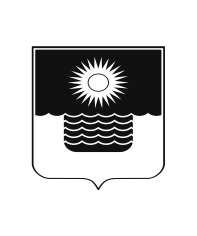 АДМИНИСТРАЦИЯ МУНИЦИПАЛЬНОГО ОБРАЗОВАНИЯГОРОД-КУРОРТ ГЕЛЕНДЖИКПОСТАНОВЛЕНИЕот 17 ноября 2022 года 	                    		                 		 № 2536г. ГеленджикО заключении дополнительного соглашения №4
к концессионному соглашению в отношении систем коммунальной инфраструктуры – централизованных систем холодного водоснабжения, водоотведения, принадлежащих на праве собственности муниципальному образованию город-курорт Геленджик, от 19 декабря 2018 года	В соответствии с частью 3 статьи 13, статьей 51 Федерального закона               от 21 июля 2005 года №115-ФЗ «О концессионных соглашениях» (в редакции Федерального закона от 14 июля 2022 года №333-ФЗ), в связи с изменением схемы водоснабжения и водоотведения муниципального образования город-курорт Геленджик, утвержденной решением Думы муниципального образования город-курорт Геленджик от 24 декабря 2021 года № 458, на основании пункта 4.13 концессионного соглашения в отношении систем коммунальной инфраструктуры – централизованных систем холодного водоснабжения, водоотведения, принадлежащих на праве собственности муниципальному образованию город-курорт Геленджик от 19 декабря 
2018 года, руководствуясь постановлением Российской Федерации от 24 апреля 2014 года №368 «Об утверждении правил предоставления антимонопольным органом согласия на изменение условий концессионного соглашения» (в редакции постановления Правительства от 23 июня 2022 года №1126), решением Думы муниципального образования город-курорт Геленджик от 
26 августа 2014 года №164 «Об утверждении Положения о порядке управления и распоряжения имуществом, находящимся в собственности муниципального образования город-курорт Геленджик» (в редакции решения Думы муниципального образования город-курорт Геленджик от 26 ноября 2021 года №442), решением управления Федеральной антимонопольной службы по Краснодарскому краю о согласовании изменений условий концессионного соглашения от 26 августа 2022 года №КБ/8688/22, статьями 8, 33, 72, 76, 77 Устава муниципального образования город-курорт Геленджик, 
п о с т а н о в л я ю:1. Заключить дополнительное соглашение №4 к концессионному соглашению в отношении систем коммунальной инфраструктуры – централизованных систем холодного водоснабжения, водоотведения, принадлежащих на праве собственности муниципальному образованию город-курорт Геленджик, от 19 декабря 2018 года по соглашению сторон, 
в соответствии с проектом дополнительного соглашения №4 к концессионному соглашению в отношении систем коммунальной инфраструктуры – централизованных систем холодного водоснабжения, водоотведения, принадлежащих на праве собственности муниципальному образованию город-курорт Геленджик, от 19 декабря 2018 года (прилагается).2. Опубликовать настоящее постановление в печатном средстве массовой информации «Официальный вестник органов местного самоуправления муниципального образования город-курорт Геленджик».3. Разместить настоящее постановление на официальном сайте администрации муниципального образования город-курорт Геленджик в информационно-телекоммуникационной сети «Интернет» (www.gelendzhik.org) в течение 3 рабочих дней со дня его принятия.4.Копию настоящего постановления направить в администрацию Краснодарского края и в общество с ограниченной ответственностью «Концессии водоснабжения – Геленджик».5.Постановление вступает в силу со дня его подписания. А.А. Богодистов, глава муниципального образования город-курорт Геленджик                                                                  Приложениек постановлению администрации муниципального образования город-курорт Геленджик от 17.11.2022 года  № 2536ПРОЕКТдополнительного соглашения №4
к концессионному соглашению 
в отношении систем коммунальной инфраструктуры – 
централизованных систем холодного водоснабжения, водоотведения, 
принадлежащих на праве собственности 
муниципальному образованию город-курорт Геленджик,
от 19 декабря 2018 годаг. Геленджик                                                                «___» __________ 20___ годаМуниципальное образование город-курорт Геленджик, именуемое в дальнейшем «Концедент», от имени которого выступает администрация муниципального образования город-курорт Геленджик, в лице заместителя главы муниципального образования город-курорт Геленджик Кациди Юрия Григорьевича, действующего на основании доверенности от 17 ноября                2022 года №110-14496/22-15-44-01, именуемое в дальнейшем «Концедент», участвующее на стороне Концедента муниципальное унитарное предприятие муниципального образования город-курорт Геленджик «Водопроводно-канализационное хозяйство», в лице исполняющего обязанности директора Осиповой Арины Владимировны, действующей на основании распоряжения главы муниципального образования город-курорт Геленджик от 25 июля               2022 года №175-л (далее – Предприятие),общество с ограниченной ответственностью «Концессии 
водоснабжения – Геленджик» (далее – Концессионер) в лице директора Сорокина Алексея Владимировича, действующего на основании Устава общества с ограниченной ответственностью «Концессии водоснабжения – Геленджик», субъект Российской Федерации – Краснодарский край, от имени которого выступает администрация Краснодарского края в лице первого заместителя главы администрации (губернатора) Краснодарского края Галася Игоря Петровича, действующего на основании распоряжения главы администрации (губернатора) Краснодарского края от 15 декабря 2015 года №478-р «О распределении должностных обязанностей между первым заместителем главы администрации (губернатора) Краснодарского края, заместителями главы администрации (губернатора) Краснодарского края», именуемый в дальнейшем «Субъект РФ», совместно именуемые в дальнейшем «Стороны», руководствуясь Уставом муниципального образования город-курорт Геленджик, решением Думы муниципального образования город-курорт Геленджик от 26 августа 2014 года №164 «Об утверждении Положения о порядке управления и распоряжения имуществом, находящимся в собственности муниципального образования город-курорт Геленджик», решением Думы муниципального образования город-курорт Геленджик от 
6 сентября 2018 года №817 «О даче согласия администрации муниципального образования город-курорт Геленджик на принятие решения о заключении концессионного соглашения в отношении систем коммунальной инфраструктуры – централизованных систем холодного водоснабжения, водоотведения, принадлежащих на праве собственности муниципальному образованию город-курорт Геленджик», постановлением администрации муниципального образования город-курорт Геленджик от 6 сентября 2018 года № 2848 «О заключении концессионного соглашения в отношении систем коммунальной инфраструктуры – централизованных систем холодного водоснабжения и водоотведения, принадлежащих на праве собственности муниципальному образованию город-курорт Геленджик», постановлением администрации муниципального образования город-курорт Геленджик от 
17 декабря 2018 года № 3734 «О заключении концессионного соглашения в отношении систем коммунальной инфраструктуры – централизованных систем холодного водоснабжения и водоотведения, принадлежащих на праве собственности муниципальному образованию город-курорт Геленджик, с обществом с ограниченной ответственностью «Концессии водоснабжения – Геленджик», решением управления Федеральной антимонопольной службы по Краснодарскому краю о согласовании изменений условий концессионного соглашения от 26 августа 2022 года №КБ/8688/22, в связи с изменением схемы водоснабжения и водоотведения муниципального образования город-курорт Геленджик, утвержденной решением Думы муниципального образования город-курорт Геленджик от 24 декабря 2021 года № 458, на основании пункта 4.13 концессионного соглашения в отношении систем коммунальной инфраструктуры – централизованных систем холодного водоснабжения, водоотведения, принадлежащих на праве собственности муниципальному образованию город-курорт Геленджик от 19 декабря 2018 года, в соответствии с поручениями заместителя Министра строительства и жилищно-коммунального хозяйства Российской Федерации М.Б. Егорова, приведенным в протоколе №188-ПРМ-МЕ от 16.02.2021 и №244-ПРМ-МЕ от 02.03.2021, Стороны заключили настоящее дополнительное соглашение № 4 к концессионному соглашению в отношении систем коммунальной инфраструктуры – централизованных систем холодного водоснабжения, водоотведения, принадлежащих на праве собственности муниципальному образованию город-курорт Геленджик от 19 декабря 2018 года (далее – Концессионное соглашение), о нижеследующем:1. Внести в Концессионное соглашение следующие изменения:абзацы второй и третий пункта 5.13 изложить в следующей редакции:«Общий предельный размер расходов на создание и реконструкцию объектов имущества в составе Объекта Соглашения, которые предполагается осуществить Концессионером в течение всего срока действия Соглашения без учета расходов, источником финансирования которых является плата за подключение (технологическое присоединение), включает расходы на создание и реконструкцию объектов имущества по водоснабжению равные сумме двух слагаемых: (1) 2 473 580 тыс. руб. с учетом НДС (20%) в ценах первого года срока действия Соглашения и (2) 125 036,71 тыс. руб. с учетом НДС 20% в ценах 1 квартала 2022 года, и расходы на создание и реконструкцию объектов имущества по водоотведению – 10 045 900 тыс. руб. с учетом НДС (20%) в ценах первого года срока действия Соглашения. Размер расходов на создание и реконструкцию объектов имущества в составе Объекта Соглашения по годам срока действия Соглашения приведен в Приложении № 12 и Приложении № 12.1 к Соглашению.»;абзац первый  пункта 6.1.1 изложить в следующей редакции:«6.1.1. Размер Платы Концедента по настоящему Соглашению складывается из следующих составляющих: 6 992 017 200 (шесть миллиардов девятьсот девяносто два миллиона семнадцать тысяч двести) рублей, в том числе НДС 18% в ценах 2019 года и 125 036 710 (сто двадцать пять миллионов тридцать шесть тысяч семьсот десять) рублей, в том числе НДС 20% в ценах 
1 квартала 2022 года. Размер Платы Концедента может быть изменен в случае применения Мер, указанных в пункте 7.5 Соглашения, а также в случае изменения сметной стоимости Объекта Соглашения по предложению Концессионера»;абзац первый пункта 6.1.2 изложить в следующей редакции:«6.1.2. Размер Платы Концедента по годам действия Соглашения и источникам образования денежных средств указан в Приложении №10 и Приложении №10.1 к Соглашению.»;4) пункт 6.1.3 изложить в следующей редакции:«6.1.3. Концессионер обязан использовать Плату Концедента следующим образом:часть Платы Концедента в размере 6 992 017 200 (шести миллиардов девятисот девяноста двух миллионов семнадцати тысяч двухсот) рублей, в том числе НДС 18% в ценах 2019 года, направляется на финансовое обеспечение затрат Концессионера в связи с выполнением работ по созданию следующих объектов капитального строительства:строительство очистных сооружений канализации производительностью 50 тыс.м³/сутки и глубоководного выпуска по ул. Солнцедарской, б/н в г. Геленджике. Этап 1;строительство очистных сооружений канализации производительностью 50 тыс.м³/сутки и глубоководного выпуска по ул. Солнцедарской, б/н в г. Геленджике. Этап 2;строительство очистных сооружений канализации производительностью 50 тыс.м³/сутки и глубоководного выпуска по ул. Солнцедарской, б/н в г. Геленджике. Этап 3. часть Платы Концедента в размере 125 036 710 (ста двадцати пяти миллионов тридцати шести тысяч семисот десяти) рублей, в том числе НДС 20% в ценах 1 квартала 2022 года направляется на финансовое возмещение понесенных Концессионером затрат  на выполнение работ по строительству водовода от 113 отметки до РЧВ по ул. Новороссийской г. Геленджик»;5) пункт 6.1.4 изложить в следующей редакции:«6.1.4. Плата Концедента, указанная в подпункте 1 пункта 6.1.3 Концессионного соглашения, выплачивается ежегодно при условии получения Концедентом иных межбюджетных трансфертов от Субъекта РФ в соответствии с пунктом 7.13 Соглашения, в течение первых четырех лет действия Соглашения, не позднее последнего рабочего дня календарного года, за который выплачивается Плата Концедента, начиная с первого года срока действия Соглашения. Плата Концедента, указанная в подпункте 2 пункта 6.1.3 Концессионного соглашения, выплачивается в течение 1 календарного месяца со дня внесения изменений в бюджет муниципального образования город-курорт Геленджик того периода, в течение которого заключено настоящее Дополнительное соглашение, но не позднее 31 декабря 2022 года, на возмещение понесенных Концессионером затрат, предусмотренных подпунктом 2 пункта 6.1.3 Концессионного соглашения.»;6) пункт 6.1.7 изложить в следующей редакции:«6.1.7. Плата Концедента, указанная в подпункте 1 пункта 6.1.3 Концессионного соглашения, направляемая на финансовое обеспечение затрат Концессионера в связи с выполнением работ по созданию Объекта Соглашения, предусмотренного пунктом 6.1.3 Соглашения, перечисляется на счет Концессионера, открытый в соответствии с постановлением Правительства Российской Федерации, устанавливающим цели, порядок и условия предоставления иных межбюджетных трансфертов Субъекту РФ на реализацию мероприятий по развитию коммунальной инфраструктуры в городе Геленджике путем заключения концессионного соглашения, и сопровождается в соответствии с указанным постановлением.Плата Концедента, указанная в подпункте 2 пункта 6.1.3 Концессионного соглашения, перечисляется на банковский счет Концессионера, и не подлежит казначейскому сопровождению.»;7) дополнить раздел 21 абзацами следующего содержания: «Приложение 10.1 «Размер Платы Концедента, на финансовое обеспечение затрат Концессионера в связи с выполнением работ по строительству водовода от 113 отметки до РЧВ по ул. Новороссийской г. Геленджик»;Приложение 12.1 «Размер расходов на выполнение работ по строительству водовода от 113 отметки до РЧВ по ул. Новороссийской г. Геленджик».8) дополнить таблицу 2.4.1 приложения 2 пунктами 1.348–1.558 следующего содержания:«»;9) дополнить приложением 10.1 в редакции приложения 1 к настоящему дополнительному соглашению к Концессионному соглашению;10) дополнить приложением 12.1 в редакции приложения 2 к настоящему дополнительному соглашению к Концессионному соглашению.2. Действие пункта 6.4 раздела 6 и пункта 11.23 раздела 11 Концессионного соглашения не распространяется на процедуру выплаты части Платы Концедента, указанной в подпункте 2 пункта 6.1.3 раздела 6 Концессионного соглашения.3.	Настоящее дополнительное соглашение к Концессионному соглашению является неотъемлемой частью Концессионного соглашения. Все иные положения Концессионного соглашения, не указанные в дополнительном соглашении к Концессионному соглашению, остаются неизменными и сохраняют свою силу для Сторон Концессионного соглашения.4.	Дополнительное соглашение к Концессионному соглашению вступает в силу со дня его подписания Сторонами.5. Дополнительное соглашение к Концессионному соглашению составлено в четырех экземплярах, имеющих равную юридическую силу по одному для каждой из Сторон Концессионного соглашения.Адреса и реквизиты, подписи сторонИ.А. Кимишкез, начальник управления жилищно-коммунального хозяйства администрациимуниципального образованиягород-курорт Геленджик                                                                    Приложение 1к дополнительному соглашению № 4«Приложение 10.1к концессионному соглашению в отношении систем коммунальной инфраструктуры – централизованных систем холодного водоснабжения, водоотведения, принадлежащих на праве собственности муниципальному образованию город-курорт Геленджик от 19 декабря 2018 года(в редакции от 17.11.2022 года № 2536)Размер Платы Концедента, на финансовое обеспечение затрат Концессионера в связи с выполнением работ по строительству водовода от 113 отметки до РЧВ по ул. Новороссийской г. Геленджик»И.А. Кимишкез, начальник управления жилищно-коммунального хозяйства администрациимуниципального образованиягород-курорт Геленджик                                                                                                                                          Приложение 2 к дополнительному соглашению № 4«Приложение 12.1	к концессионному соглашению в отношении систем коммунальной инфраструктуры – централизованных систем холодного водоснабжения, водоотведения, принадлежащих на праве собственности муниципальному образованию город-курорт Геленджик от 19 декабря 2018 года(в редакции от 17.11.2022 года № 2536)Размер расходов на выполнение работ по строительству водовода от 113 отметки до РЧВ по ул. Новороссийской г. Геленджик»И.А. Кимишкез, начальник управления жилищно-коммунального хозяйства администрациимуниципального образованиягород-курорт Геленджик                                                                                                                                          1.3481.34883728372Внутриплощадочная сетьводоснабжения, протяженность 13 м,23:40:04l4003:1133Внутриплощадочная сетьводоснабжения, протяженность 13 м,23:40:04l4003:1133Краснодарский край,г. Геленджик, ул. Молодежная, 3Краснодарский край,г. Геленджик, ул. Молодежная, 3запись о регистрации праваот 17 сентября 2020 года№23:40:0414003:1133-86/049/2020-3запись о регистрации праваот 17 сентября 2020 года№23:40:0414003:1133-86/049/2020-3запись о регистрации праваот 17 сентября 2020 года№23:40:0414003:1133-86/049/2020-31.3491.34983738373Внутриплощадочная сетьводоснабжения, протяженность 29 м,23:40:0412021:313Внутриплощадочная сетьводоснабжения, протяженность 29 м,23:40:0412021:313Краснодарский край,г. Геленджик, ул. Советская, 69Краснодарский край,г. Геленджик, ул. Советская, 69запись о регистрации праваот 17 сентября 2020 года№23:40:0412021:313-86/049/2020-3запись о регистрации праваот 17 сентября 2020 года№23:40:0412021:313-86/049/2020-3запись о регистрации праваот 17 сентября 2020 года№23:40:0412021:313-86/049/2020-31.3501.35083758375Внутриплощадочная сетьводоснабжения, протяженность 41 м,23:40:0000000:6155Внутриплощадочная сетьводоснабжения, протяженность 41 м,23:40:0000000:6155Краснодарский край,г. Геленджик, ул. Советская, 63Краснодарский край,г. Геленджик, ул. Советская, 63запись о регистрации праваот 17 сентября 2020 года №23:40:0000000:6155-86/136/2020-3запись о регистрации праваот 17 сентября 2020 года №23:40:0000000:6155-86/136/2020-3запись о регистрации праваот 17 сентября 2020 года №23:40:0000000:6155-86/136/2020-31.3511.35183768376Внутриплощадочная сетьводоснабжения, протяженность 28 м,23:40:0408082:1261Внутриплощадочная сетьводоснабжения, протяженность 28 м,23:40:0408082:1261Краснодарский край,г. Геленджик, ул. Маяковского, 6Краснодарский край,г. Геленджик, ул. Маяковского, 6запись о регистрации праваот 22 сентября 2020 года№23:40:0408082:1261-23/231/2020-2запись о регистрации праваот 22 сентября 2020 года№23:40:0408082:1261-23/231/2020-2запись о регистрации праваот 22 сентября 2020 года№23:40:0408082:1261-23/231/2020-21.3521.35283778377Внутриплощадочная сетьводоснабжения, протяженность 142 м,23:40:0408016:665Внутриплощадочная сетьводоснабжения, протяженность 142 м,23:40:0408016:665Краснодарский край,г. Геленджик, ул. Херсонская, 22Краснодарский край,г. Геленджик, ул. Херсонская, 22запись о регистрации праваот 17 сентября 2020 года№23:40:0408016:665-86/136/2020-3запись о регистрации праваот 17 сентября 2020 года№23:40:0408016:665-86/136/2020-3запись о регистрации праваот 17 сентября 2020 года№23:40:0408016:665-86/136/2020-31.3531.35383788378Внутриплощадочная сетьводоснабжения, протяженность 40 м,23:40:0403086:393Внутриплощадочная сетьводоснабжения, протяженность 40 м,23:40:0403086:393Краснодарский край,г. Геленджик,ул. Орджоникидзе, 9aКраснодарский край,г. Геленджик,ул. Орджоникидзе, 9aзапись о регистрации праваот 17 сентября 2020 года№23:40:0403086:393-86/049/2020-3запись о регистрации праваот 17 сентября 2020 года№23:40:0403086:393-86/049/2020-3запись о регистрации праваот 17 сентября 2020 года№23:40:0403086:393-86/049/2020-31.3541.35483798379Внутриплощадочная сетьводоснабжения, протяженность 12 м,23:40:0413071:1189Внутриплощадочная сетьводоснабжения, протяженность 12 м,23:40:0413071:1189Краснодарский край,г. Геленджик, мкр. Северный, 5Краснодарский край,г. Геленджик, мкр. Северный, 5запись о регистрации праваот 17 сентября 2020 года №23:40:0413071:1189-86/049/2020-3запись о регистрации праваот 17 сентября 2020 года №23:40:0413071:1189-86/049/2020-3запись о регистрации праваот 17 сентября 2020 года №23:40:0413071:1189-86/049/2020-31.3551.35583808380Внутриплощадочная сетьводоснабжения, протяженность 25 м,23:40:0408082:1260Внутриплощадочная сетьводоснабжения, протяженность 25 м,23:40:0408082:1260Краснодарский край,г. Геленджик,ул. Островского, 131Краснодарский край,г. Геленджик,ул. Островского, 131запись о регистрации праваот 17 сентября 2020 года№23:40:0408082:1260-86/049/2020-3запись о регистрации праваот 17 сентября 2020 года№23:40:0408082:1260-86/049/2020-3запись о регистрации праваот 17 сентября 2020 года№23:40:0408082:1260-86/049/2020-31.3561.35683818381Внутриплощадочная сетьводоснабжения, протяженность 31 м, 23:40:0412024:132Внутриплощадочная сетьводоснабжения, протяженность 31 м, 23:40:0412024:132Краснодарский край,г. Геленджик, ул. Мичурина, 29Краснодарский край,г. Геленджик, ул. Мичурина, 29запись о регистрации праваот 17 сентября 2020 года№23:40:0412024:132-86/049/2020-3запись о регистрации праваот 17 сентября 2020 года№23:40:0412024:132-86/049/2020-3запись о регистрации праваот 17 сентября 2020 года№23:40:0412024:132-86/049/2020-31.3571.35783828382Внутриплощадочная сетьводоснабжения, протяженность 24 м, 23:40:0403086:392Внутриплощадочная сетьводоснабжения, протяженность 24 м, 23:40:0403086:392Краснодарский край,г. Геленджик,ул. Орджоникидзе, 96Краснодарский край,г. Геленджик,ул. Орджоникидзе, 96запись о регистрации праваот 23 сентября 2020 года №23:40:0403086:392-23/231/2020-3запись о регистрации праваот 23 сентября 2020 года №23:40:0403086:392-23/231/2020-3запись о регистрации праваот 23 сентября 2020 года №23:40:0403086:392-23/231/2020-31.3581.35883838383Внутриплощадочная сетьводоснабжения, протяженность 13 м, 23:40:0408082:1259Внутриплощадочная сетьводоснабжения, протяженность 13 м, 23:40:0408082:1259Краснодарский край,г. Геленджик,ул. Островского, 127Краснодарский край,г. Геленджик,ул. Островского, 127запись о регистрации праваот 28 сентября 2020 года№23:40:0408082:1259-23/231/2020-2запись о регистрации праваот 28 сентября 2020 года№23:40:0408082:1259-23/231/2020-2запись о регистрации праваот 28 сентября 2020 года№23:40:0408082:1259-23/231/2020-21.3591.35983848384Внутриплощадочная сетьводоснабжения, протяженность 9 м, 23:40:0403014:629Внутриплощадочная сетьводоснабжения, протяженность 9 м, 23:40:0403014:629Краснодарский край,г. Геленджик, ул. Полевая, 10Краснодарский край,г. Геленджик, ул. Полевая, 10запись о регистрации праваот 17 сентября 2020 года№23:40:0403014:629-55/092/2020-3запись о регистрации праваот 17 сентября 2020 года№23:40:0403014:629-55/092/2020-3запись о регистрации праваот 17 сентября 2020 года№23:40:0403014:629-55/092/2020-31.3601.36083858385Внутриплощадочная сетьводоснабжения, протяженность30 м, 23:40:0403009:269Внутриплощадочная сетьводоснабжения, протяженность30 м, 23:40:0403009:269Краснодарский край,г. Геленджик,ул. Котовского, 11Краснодарский край,г. Геленджик,ул. Котовского, 11запись о регистрации праваот 17 сентября 2020 года№23:40:0403009:269-55/092/2020-3запись о регистрации праваот 17 сентября 2020 года№23:40:0403009:269-55/092/2020-3запись о регистрации праваот 17 сентября 2020 года№23:40:0403009:269-55/092/2020-31.3611.36183868386Внутриплощадочная сетьводоснабжения, протяженность 29 м, 23:40:0408020:299Внутриплощадочная сетьводоснабжения, протяженность 29 м, 23:40:0408020:299Краснодарский край,г. Геленджик,ул. Островского, 31Краснодарский край,г. Геленджик,ул. Островского, 31запись о регистрации праваот 23 сентября 2020 года №23:40:0408020:299-23/231/2020-3запись о регистрации праваот 23 сентября 2020 года №23:40:0408020:299-23/231/2020-3запись о регистрации праваот 23 сентября 2020 года №23:40:0408020:299-23/231/2020-31.3621.36283878387Внутриплощадочная сетьводоснабжения, протяженность 35м, 23:40:0408016:661Внутриплощадочная сетьводоснабжения, протяженность 35м, 23:40:0408016:661Краснодарский край,г. Геленджик,ул. Островского, 19Краснодарский край,г. Геленджик,ул. Островского, 19запись о регистрации праваот 17 сентября 2020 года №23:40:0408016:661-55/092/2020-3запись о регистрации праваот 17 сентября 2020 года №23:40:0408016:661-55/092/2020-3запись о регистрации праваот 17 сентября 2020 года №23:40:0408016:661-55/092/2020-31.3631.36383888388Внутриплощадочная сетьводоснабжения, протяженность 6 м, 23:40:0403012:142Внутриплощадочная сетьводоснабжения, протяженность 6 м, 23:40:0403012:142Краснодарский край,г. Геленджик, ул. Полевая, 22Краснодарский край,г. Геленджик, ул. Полевая, 22запись о регистрации праваот 23 сентября 2020 года№23:40:04030 12:142-23/231/2020-3запись о регистрации праваот 23 сентября 2020 года№23:40:04030 12:142-23/231/2020-3запись о регистрации праваот 23 сентября 2020 года№23:40:04030 12:142-23/231/2020-31.3641.36483898389Внутриплощадочная сетьводоснабжения, протяженность 4 м, 23:40:0407009:2543Внутриплощадочная сетьводоснабжения, протяженность 4 м, 23:40:0407009:2543Краснодарский край,г. Геленджик, ул. Одесская, 7Краснодарский край,г. Геленджик, ул. Одесская, 7запись о регистрации праваот 17 сентября 2020 года №23:40:0407009.2543-55/092/2020-3запись о регистрации праваот 17 сентября 2020 года №23:40:0407009.2543-55/092/2020-3запись о регистрации праваот 17 сентября 2020 года №23:40:0407009.2543-55/092/2020-31.3651.36583908390Внутриплощадочная сетьводоснабжения, протяженность 8 м, 23:40:04030 13:962Внутриплощадочная сетьводоснабжения, протяженность 8 м, 23:40:04030 13:962Краснодарский край,г. Геленджик, ул. Полевая, 29Краснодарский край,г. Геленджик, ул. Полевая, 29запись о регистрации праваот 23 сентября2020 года №23:40:0403013:962- 23/231/2020-2запись о регистрации праваот 23 сентября2020 года №23:40:0403013:962- 23/231/2020-2запись о регистрации праваот 23 сентября2020 года №23:40:0403013:962- 23/231/2020-21.3661.36683918391Внутриплощадочная сетьводоснабжения, протяженность 8 м, 23:40:0403013:963Внутриплощадочная сетьводоснабжения, протяженность 8 м, 23:40:0403013:963Краснодарский край,г. Геленджик, ул. Гринченко, 34Краснодарский край,г. Геленджик, ул. Гринченко, 34запись о регистрации праваот 23 сентября 2020 года №23:40:0403013:963-23/231/2020-3запись о регистрации праваот 23 сентября 2020 года №23:40:0403013:963-23/231/2020-3запись о регистрации праваот 23 сентября 2020 года №23:40:0403013:963-23/231/2020-31.3671.36783928392Внутриплощадочная сетьводоснабжения, протяженность 45 м, 23:40:0403014:63IВнутриплощадочная сетьводоснабжения, протяженность 45 м, 23:40:0403014:63IКраснодарский край,г. Геленджик, ул. Полевая, 6Краснодарский край,г. Геленджик, ул. Полевая, 6запись о регистрации праваот 23 сентября 2020 года №23:40:0403014:631-23/231/2020-3запись о регистрации праваот 23 сентября 2020 года №23:40:0403014:631-23/231/2020-3запись о регистрации праваот 23 сентября 2020 года №23:40:0403014:631-23/231/2020-31.3681.36883938393Внутриплощадочная сетьводоснабжения, протяженность6 м, 23:40:0403028:487Внутриплощадочная сетьводоснабжения, протяженность6 м, 23:40:0403028:487Краснодарский край,  г. Геленджик, ул. Гринченко, 37Краснодарский край,  г. Геленджик, ул. Гринченко, 37запись о регистрации праваот 24 сентября 2020 года№23:40:0403028:487-23/231/2020-2запись о регистрации праваот 24 сентября 2020 года№23:40:0403028:487-23/231/2020-2запись о регистрации праваот 24 сентября 2020 года№23:40:0403028:487-23/231/2020-21.3691.36983948394Внутриплощадочная сетьводоснабжения, протяженность 50 м, 23:40:0403014:630Внутриплощадочная сетьводоснабжения, протяженность 50 м, 23:40:0403014:630Краснодарский край,г. Геленджик, ул. Гринченко, 18Краснодарский край,г. Геленджик, ул. Гринченко, 18запись о регистрации праваот 24 сентября 2020 года№23:40:0403014:630-23/231/2020-3запись о регистрации праваот 24 сентября 2020 года№23:40:0403014:630-23/231/2020-3запись о регистрации праваот 24 сентября 2020 года№23:40:0403014:630-23/231/2020-31.3701.37083958395Внутриплощадочная сетьводоснабжения, протяженность 12 м, 23:40:0403080:776Внутриплощадочная сетьводоснабжения, протяженность 12 м, 23:40:0403080:776Краснодарский Край,г. Геленджик, ул. Советская, 68Краснодарский Край,г. Геленджик, ул. Советская, 68запись о регистрации праваот 24 сентября 2020 года№23:40:0403080:776-23/231/2020-3запись о регистрации праваот 24 сентября 2020 года№23:40:0403080:776-23/231/2020-3запись о регистрации праваот 24 сентября 2020 года№23:40:0403080:776-23/231/2020-31.3711.37183968396Внутриплощадочная сетьводоснабжения, протяженность 40 м, 23:40:0412021:314Внутриплощадочная сетьводоснабжения, протяженность 40 м, 23:40:0412021:314Краснодарский край,г. Геленджик,ул. Пионерская, 8Краснодарский край,г. Геленджик,ул. Пионерская, 8запись о регистрации праваот 24 сентября 2020 года№23:40:0412021:314-23/231/2020-2запись о регистрации праваот 24 сентября 2020 года№23:40:0412021:314-23/231/2020-2запись о регистрации праваот 24 сентября 2020 года№23:40:0412021:314-23/231/2020-21.3721.37283978397Внутриплощадочная сетьводоснабжения, протяженность 5 м, 23:40:0403045:271Внутриплощадочная сетьводоснабжения, протяженность 5 м, 23:40:0403045:271Краснодарский край,г. Геленджик, yл. Свердлова, 7Краснодарский край,г. Геленджик, yл. Свердлова, 7запись о регистрации праваот 24 сентября 2020 года№23:40:0403045:271-23/231/2020-3запись о регистрации праваот 24 сентября 2020 года№23:40:0403045:271-23/231/2020-3запись о регистрации праваот 24 сентября 2020 года№23:40:0403045:271-23/231/2020-31.3731.37383988398Внутриплощадочная сетьводоснабжения, протяженность 130 м, 23:40:0403044:940Внутриплощадочная сетьводоснабжения, протяженность 130 м, 23:40:0403044:940Краснодарский край,г. Геленджик, ул. Орджоникидзе, З5Краснодарский край,г. Геленджик, ул. Орджоникидзе, З5запись о регистрации праваот 27 сентября 2020 года№23:40:0403044:940-23/231/2020-3запись о регистрации праваот 27 сентября 2020 года№23:40:0403044:940-23/231/2020-3запись о регистрации праваот 27 сентября 2020 года№23:40:0403044:940-23/231/2020-31.3741.37483998399Внутриплощадочная сетьводоснабжения, протяженность 70 м, 23:40:0000000:6160Внутриплощадочная сетьводоснабжения, протяженность 70 м, 23:40:0000000:6160Краснодарский край,г. Геленджик, ул. Пушкина, 5Краснодарский край,г. Геленджик, ул. Пушкина, 5запись о регистрации праваот 27 сентября 2020 года №23:40:0000000:6160-23/231/2020-3запись о регистрации праваот 27 сентября 2020 года №23:40:0000000:6160-23/231/2020-3запись о регистрации праваот 27 сентября 2020 года №23:40:0000000:6160-23/231/2020-31.3751.37584008400Внутриплощадочная сетьводоснабжения, протяженность 16 м, 23:40:0000000:6159Внутриплощадочная сетьводоснабжения, протяженность 16 м, 23:40:0000000:6159Краснодарский край,г. Геленджик, ул. Пушкина, 9Краснодарский край,г. Геленджик, ул. Пушкина, 9запись о регистрации праваот 25 сентября 2020 года№23:40:0000000:6159-23/231/2020-2запись о регистрации праваот 25 сентября 2020 года№23:40:0000000:6159-23/231/2020-2запись о регистрации праваот 25 сентября 2020 года№23:40:0000000:6159-23/231/2020-21.3761.37684018401Внутриплощадочная сетьводоснабжения, протяженность 4 м, 23:40:0410003:56lВнутриплощадочная сетьводоснабжения, протяженность 4 м, 23:40:0410003:56lКраснодарский край,г. Геленджик, ул. Морская, 26Краснодарский край,г. Геленджик, ул. Морская, 26запись о регистрации праваот 24 сентября 2020 года№23:40:0410003:561-23/231/2020-3запись о регистрации праваот 24 сентября 2020 года№23:40:0410003:561-23/231/2020-3запись о регистрации праваот 24 сентября 2020 года№23:40:0410003:561-23/231/2020-31.3771.37784028402Внутриплощадочная сетьводоснабжения, протяженность 8 м, 23:40:0410003:562Внутриплощадочная сетьводоснабжения, протяженность 8 м, 23:40:0410003:562Краснодарский край,г. Геленджик, ул. Морская, 24Краснодарский край,г. Геленджик, ул. Морская, 24запись о регистрации праваот 25 сентября 2020 года №23:40:0410003:562-23/231/2020-3запись о регистрации праваот 25 сентября 2020 года №23:40:0410003:562-23/231/2020-3запись о регистрации праваот 25 сентября 2020 года №23:40:0410003:562-23/231/2020-31.3781.37884038403Внутриплощадочная сетьводоснабжения, протяженность 15 м, 23:40:0414006:3461Внутриплощадочная сетьводоснабжения, протяженность 15 м, 23:40:0414006:3461Краснодарский край,г. Геленджик, мкр. Парус, 13Краснодарский край,г. Геленджик, мкр. Парус, 13запись о регистрации праваот 25 сентября 2020 года №23:40:0414006:3461-23/231/2020-2запись о регистрации праваот 25 сентября 2020 года №23:40:0414006:3461-23/231/2020-2запись о регистрации праваот 25 сентября 2020 года №23:40:0414006:3461-23/231/2020-21.3791.37984048404Внутриплощадочная сетьводоснабжения, протяженность 14 м, 23:40:0414006:3463Внутриплощадочная сетьводоснабжения, протяженность 14 м, 23:40:0414006:3463Краснодарский край,г. Геленджик, мкр. Пapyc, 22Краснодарский край,г. Геленджик, мкр. Пapyc, 22запись о регистрации праваот 25 сентября 2020 года №23:40:0414006:3463-23/231/2020-2запись о регистрации праваот 25 сентября 2020 года №23:40:0414006:3463-23/231/2020-2запись о регистрации праваот 25 сентября 2020 года №23:40:0414006:3463-23/231/2020-21.3801.38084058405Внутриплощадочная сетьводоснабжения, протяженность 30 м, 23:40:0414006:3462Внутриплощадочная сетьводоснабжения, протяженность 30 м, 23:40:0414006:3462Краснодарский край,г. Геленджик, мкр. Пapyc, 24Краснодарский край,г. Геленджик, мкр. Пapyc, 24запись о регистрации праваот 25 сентября 2020 года №23:40:0414006:3462-23/231/2020-2запись о регистрации праваот 25 сентября 2020 года №23:40:0414006:3462-23/231/2020-2запись о регистрации праваот 25 сентября 2020 года №23:40:0414006:3462-23/231/2020-21.3811.38184068406Внутриплощадочная сетьводоснабжения, протяжённость 4 м, 23:40:0403008:1160Внутриплощадочная сетьводоснабжения, протяжённость 4 м, 23:40:0403008:1160Краснодарский край,г. Геленджик, ул. Полевая, 45aКраснодарский край,г. Геленджик, ул. Полевая, 45aзапись о регистрации праваот 28 сентября 2020 года №23:40:0403008:1160-23/231/2020-2запись о регистрации праваот 28 сентября 2020 года №23:40:0403008:1160-23/231/2020-2запись о регистрации праваот 28 сентября 2020 года №23:40:0403008:1160-23/231/2020-21.3821.38284078407Внутриплощадочная сетьводоснабжения, протяженность 74 м, 23:40:0000000:6163Внутриплощадочная сетьводоснабжения, протяженность 74 м, 23:40:0000000:6163Краснодарский край,г. Геленджик, ул. Грибоедова, 52Краснодарский край,г. Геленджик, ул. Грибоедова, 52запись о регистрации праваот 25 сентября 2020 года №23:40:0000000:6163-23/231/2020-2запись о регистрации праваот 25 сентября 2020 года №23:40:0000000:6163-23/231/2020-2запись о регистрации праваот 25 сентября 2020 года №23:40:0000000:6163-23/231/2020-21.3831.38384088408Внутриплощадочная сетьводоснабжения, протяженность 50 м, 23:40:0000000:6164Внутриплощадочная сетьводоснабжения, протяженность 50 м, 23:40:0000000:6164Краснодарский край,г. Геленджик, ул. Грибоедова, 48Краснодарский край,г. Геленджик, ул. Грибоедова, 48запись о регистрации праваот 27 сентября 2020 года №23:40:0000000:6164-23/231/2020-2запись о регистрации праваот 27 сентября 2020 года №23:40:0000000:6164-23/231/2020-2запись о регистрации праваот 27 сентября 2020 года №23:40:0000000:6164-23/231/2020-21.3841.38484098409Внутриплощадочная сетьводоснабжения, протяженность 60 м, 23:40:0000000:6165Внутриплощадочная сетьводоснабжения, протяженность 60 м, 23:40:0000000:6165Краснодарский край,г. Геленджик, ул. Пушкина, 3Краснодарский край,г. Геленджик, ул. Пушкина, 3запись о регистрации праваот 25 сентября 2020 года №23:40:0000000:6165-23/231/2020-2запись о регистрации праваот 25 сентября 2020 года №23:40:0000000:6165-23/231/2020-2запись о регистрации праваот 25 сентября 2020 года №23:40:0000000:6165-23/231/2020-21.3851.385 8410 8410Внутриплощадочная сетьводоснабжения, протяженность10 м, 23:40:0413073:213Внутриплощадочная сетьводоснабжения, протяженность10 м, 23:40:0413073:213Краснодарский край,  г. Геленджик, мкр. Северный, 18Краснодарский край,  г. Геленджик, мкр. Северный, 18 запись о регистрации праваот 27 сентября 2020 года№23:40:0413073:213-23/231/2020-2 запись о регистрации праваот 27 сентября 2020 года№23:40:0413073:213-23/231/2020-2 запись о регистрации праваот 27 сентября 2020 года№23:40:0413073:213-23/231/2020-21.3861.38684118411Внутриплощадочная сетьводоснабжения, протяженность 100 м, 23:40:0000000:6179Внутриплощадочная сетьводоснабжения, протяженность 100 м, 23:40:0000000:6179Краснодарский край,г. Геленджик, мкр. Северный, 2Краснодарский край,г. Геленджик, мкр. Северный, 2запись о регистрации праваот 25 сентября 2020 года №23:40:0000000:6179-23/231/2020-3запись о регистрации праваот 25 сентября 2020 года №23:40:0000000:6179-23/231/2020-3запись о регистрации праваот 25 сентября 2020 года №23:40:0000000:6179-23/231/2020-31.3871.38784128412Внутриплощадочная сетьводоснабжения, протяженность 12 м, 23:40:0413071:1192Внутриплощадочная сетьводоснабжения, протяженность 12 м, 23:40:0413071:1192Краснодарский край,г. Геленджик, мкр. Северный, 4Краснодарский край,г. Геленджик, мкр. Северный, 4запись о регистрации праваот 25 сентября 2020 года№23:40:0413071:I 192-23/231/2020-2запись о регистрации праваот 25 сентября 2020 года№23:40:0413071:I 192-23/231/2020-2запись о регистрации праваот 25 сентября 2020 года№23:40:0413071:I 192-23/231/2020-21.3881.38884138413Внутриплощадочная сетьводоснабжения, протяженность 20 м, 23:40:0413071:1193Внутриплощадочная сетьводоснабжения, протяженность 20 м, 23:40:0413071:1193Краснодарский край,г. Геленджик, мкр. Северный, 7Краснодарский край,г. Геленджик, мкр. Северный, 7запись о регистрации праваот 25 сентября 2020 года №23:40:0413071:1193-23/231/2020-3запись о регистрации праваот 25 сентября 2020 года №23:40:0413071:1193-23/231/2020-3запись о регистрации праваот 25 сентября 2020 года №23:40:0413071:1193-23/231/2020-31.3891.38984148414Внутриплощадочная сетьводоснабжения, протяженность 20 м, 23:40:0413075:2209Внутриплощадочная сетьводоснабжения, протяженность 20 м, 23:40:0413075:2209Краснодарский край,г. Геленджик, мкр. Северный, 49Краснодарский край,г. Геленджик, мкр. Северный, 49запись о регистрации праваот 25 сентября 2020 года №23:40:0413075:2209-23/231/2020-2запись о регистрации праваот 25 сентября 2020 года №23:40:0413075:2209-23/231/2020-2запись о регистрации праваот 25 сентября 2020 года №23:40:0413075:2209-23/231/2020-21.3901.39084158415Внутриплощадочная сетьводоснабжения, протяженность 7 м, 23:40:0413075:2207Внутриплощадочная сетьводоснабжения, протяженность 7 м, 23:40:0413075:2207Краснодарский край,г. Геленджик, мкр. Северный, 49/1Краснодарский край,г. Геленджик, мкр. Северный, 49/1запись о регистрации праваот 25 сентября 2020 года №23:40:0413075:2207-23/231/2020-3запись о регистрации праваот 25 сентября 2020 года №23:40:0413075:2207-23/231/2020-3запись о регистрации праваот 25 сентября 2020 года №23:40:0413075:2207-23/231/2020-31.3911.39184168416Внутриплощадочная сетьводоснабжения, протяженность 45 м, 23:40:0000000:6178Внутриплощадочная сетьводоснабжения, протяженность 45 м, 23:40:0000000:6178Краснодарский край,г. Геленджик, мкр. Северный, 16Краснодарский край,г. Геленджик, мкр. Северный, 16запись о регистрации праваот 25 сентября 2020 года №23:40:0000000:6178-23/231/2020-2запись о регистрации праваот 25 сентября 2020 года №23:40:0000000:6178-23/231/2020-2запись о регистрации праваот 25 сентября 2020 года №23:40:0000000:6178-23/231/2020-21.3921.39284178417Внутриплощадочная сетьводоснабжения, протяженность 9 м, 23:40:0414006:3470Внутриплощадочная сетьводоснабжения, протяженность 9 м, 23:40:0414006:3470Краснодарский край,г. Геленджик, мкр. Пapyc, 18Краснодарский край,г. Геленджик, мкр. Пapyc, 18запись о регистрации праваот 27 сентября 2020 года №23:40:0414006:3470-23/231/2020-3запись о регистрации праваот 27 сентября 2020 года №23:40:0414006:3470-23/231/2020-3запись о регистрации праваот 27 сентября 2020 года №23:40:0414006:3470-23/231/2020-31.3931.39384188418Внутриплощадочная сетьводоснабжения, протяженность 5 м, 23:40:0414006:3471Внутриплощадочная сетьводоснабжения, протяженность 5 м, 23:40:0414006:3471Краснодарский край,г. Геленджик, мкр.Парус,20Краснодарский край,г. Геленджик, мкр.Парус,20запись о регистрации праваот 27 сентября 2020 года№23:40:0414006:3471-23/231/2020-3запись о регистрации праваот 27 сентября 2020 года№23:40:0414006:3471-23/231/2020-3запись о регистрации праваот 27 сентября 2020 года№23:40:0414006:3471-23/231/2020-31.3941.39484198419Внутриплощадочная сетьводоснабжения, протяженность 5 м, 23:40:0414006:3469Внутриплощадочная сетьводоснабжения, протяженность 5 м, 23:40:0414006:3469Краснодарский край,г. Геленджик, мкр. Пapyc, 8Краснодарский край,г. Геленджик, мкр. Пapyc, 8  запись о регистрации праваот 27 сентября 2020 года№23:40:0414006:3469-23/231/2020-3  запись о регистрации праваот 27 сентября 2020 года№23:40:0414006:3469-23/231/2020-3  запись о регистрации праваот 27 сентября 2020 года№23:40:0414006:3469-23/231/2020-31.3951.39584208420Внутриплощадочная сетьводоснабжения, протяженность 50 м, 23:40:0000000:6180Внутриплощадочная сетьводоснабжения, протяженность 50 м, 23:40:0000000:6180Краснодарский край,г. Геленджик,мкр. Северный, 12aКраснодарский край,г. Геленджик,мкр. Северный, 12aзапись о регистрации праваот 27 сентября 2020 года№23:40:0000000:6180-23/231/2020-3запись о регистрации праваот 27 сентября 2020 года№23:40:0000000:6180-23/231/2020-3запись о регистрации праваот 27 сентября 2020 года№23:40:0000000:6180-23/231/2020-31.3961.39684218421Внутриплощадочная сетьводоснабжения, протяженность 50 м, 23:40:0413073:212Внутриплощадочная сетьводоснабжения, протяженность 50 м, 23:40:0413073:212Краснодарский край,г. Геленджик, мкр. Северный, 13Краснодарский край,г. Геленджик, мкр. Северный, 13запись о регистрации праваот 25 сентября 2020 года№23:40:0413073:212-23/231/2020-2запись о регистрации праваот 25 сентября 2020 года№23:40:0413073:212-23/231/2020-2запись о регистрации праваот 25 сентября 2020 года№23:40:0413073:212-23/231/2020-21.3971.39784228422Внутриплощадочная сетьводоснабжения, протяженность 15 м, 23:40:0413075:2208Внутриплощадочная сетьводоснабжения, протяженность 15 м, 23:40:0413075:2208Краснодарский край,г. Геленджик, мкр. Северный, 14Краснодарский край,г. Геленджик, мкр. Северный, 14запись о регистрации праваот 27 сентября 2020 года K.23:40:041307532208-23/231/2020-3запись о регистрации праваот 27 сентября 2020 года K.23:40:041307532208-23/231/2020-3запись о регистрации праваот 27 сентября 2020 года K.23:40:041307532208-23/231/2020-31.3981.39884238423Внутриплощадочная сетьводоснабжения, протяженность 4 м, 23:40:0414006:3468Внутриплощадочная сетьводоснабжения, протяженность 4 м, 23:40:0414006:3468Краснодарский край,г. Геленджик, мкр. Пapyc, 12Краснодарский край,г. Геленджик, мкр. Пapyc, 12запись о регистрации праваот 27 сентября 2020 года№23:40:0414006:3468-23/231/2020-3запись о регистрации праваот 27 сентября 2020 года№23:40:0414006:3468-23/231/2020-3запись о регистрации праваот 27 сентября 2020 года№23:40:0414006:3468-23/231/2020-31.3991.39984248424Внутриплощадочная сетьводоснабжения, протяженность 105 м, 23:40:0403008:1162Внутриплощадочная сетьводоснабжения, протяженность 105 м, 23:40:0403008:1162Краснодарский край,г. Геленджик, ул. Леселидзе, 4Краснодарский край,г. Геленджик, ул. Леселидзе, 4запись о регистрации праваот 27 сентября 2020 года№23:40:0403008:1162-23/231/2020-3запись о регистрации праваот 27 сентября 2020 года№23:40:0403008:1162-23/231/2020-3запись о регистрации праваот 27 сентября 2020 года№23:40:0403008:1162-23/231/2020-31.4001.40084258425Внутриплощадочная сетьводоснабжения, протяженность 10 м, 23:40:0000000:6171Внутриплощадочная сетьводоснабжения, протяженность 10 м, 23:40:0000000:6171Краснодарский край,г. Геленджик, пер. Восточный, 38Краснодарский край,г. Геленджик, пер. Восточный, 38запись о регистрации праваот 25 сентября 2020 года№23:40:0000000:6171-23/231/2020-2запись о регистрации праваот 25 сентября 2020 года№23:40:0000000:6171-23/231/2020-2запись о регистрации праваот 25 сентября 2020 года№23:40:0000000:6171-23/231/2020-21.4011.40184268426Внутриплощадочная сетьводоснабжения, протяженность 40 м, 23:40:0403008:1161Внутриплощадочная сетьводоснабжения, протяженность 40 м, 23:40:0403008:1161Краснодарский край,г. Геленджик, ул. Леселидзе, 6Краснодарский край,г. Геленджик, ул. Леселидзе, 6запись о регистрации праваот 25 сентября 2020 года№23:40:040300831161-23/231/2020-2запись о регистрации праваот 25 сентября 2020 года№23:40:040300831161-23/231/2020-2запись о регистрации праваот 25 сентября 2020 года№23:40:040300831161-23/231/2020-21.4021.402 8427 8427   Внутриплощадочная сетьводоснабжения, протяженность96 м, 23:40:0408074:700   Внутриплощадочная сетьводоснабжения, протяженность96 м, 23:40:0408074:700Краснодарский край,г. Геленджик, ул. Жуковского, 2aКраснодарский край,г. Геленджик, ул. Жуковского, 2aзапись о регистрации праваот 25 сентября 2020 года№23:40:0408074:700-23/231/2020-2запись о регистрации праваот 25 сентября 2020 года№23:40:0408074:700-23/231/2020-2запись о регистрации праваот 25 сентября 2020 года№23:40:0408074:700-23/231/2020-21.4031.40384288428Внутриплощадочная сетьводоснабжения, протяженность 25 м, 23:40:0408018:207Внутриплощадочная сетьводоснабжения, протяженность 25 м, 23:40:0408018:207Краснодарский край,г. Геленджик, ул. Кирова, 70Краснодарский край,г. Геленджик, ул. Кирова, 70запись о регистрации праваот 27 сентября 2020 года№23:40:0408018:207-23/231/2020-3запись о регистрации праваот 27 сентября 2020 года№23:40:0408018:207-23/231/2020-3запись о регистрации праваот 27 сентября 2020 года№23:40:0408018:207-23/231/2020-31.4041.40484298429Внутриплощадочная сетьводоснабжения, протяженность 99 м, 23:40:0403057:78Внутриплощадочная сетьводоснабжения, протяженность 99 м, 23:40:0403057:78Краснодарский край,г. Геленджик, ул. Калинина, 3Краснодарский край,г. Геленджик, ул. Калинина, 3запись о регистрации праваот 27 сентября 2020 года№23:40:0403057:78-23/231/2020-3запись о регистрации праваот 27 сентября 2020 года№23:40:0403057:78-23/231/2020-3запись о регистрации праваот 27 сентября 2020 года№23:40:0403057:78-23/231/2020-31.4051.40584308430Внутриплощадочная сетьводоснабжения, протяженность 91 м, 23:40:0403057:79Внутриплощадочная сетьводоснабжения, протяженность 91 м, 23:40:0403057:79Краснодарский край,г. Геленджик, ул. Калинина, 1Краснодарский край,г. Геленджик, ул. Калинина, 1запись о регистрации праваот 25 сентября 2020 года№23:40:04030523:79-23/231/2020-2запись о регистрации праваот 25 сентября 2020 года№23:40:04030523:79-23/231/2020-2запись о регистрации праваот 25 сентября 2020 года№23:40:04030523:79-23/231/2020-21.4061.40684318431Внутриплощадочная сетьводоснабжения, протяженность 12 м, 23:40:0408082:1263Внутриплощадочная сетьводоснабжения, протяженность 12 м, 23:40:0408082:1263Краснодарский край,г. Геленджик,ул. Маяковского, 4/1Краснодарский край,г. Геленджик,ул. Маяковского, 4/1запись о регистрации праваот 17 сентября 2020 года№23:40:0408082:1263-55/092/2020-3запись о регистрации праваот 17 сентября 2020 года№23:40:0408082:1263-55/092/2020-3запись о регистрации праваот 17 сентября 2020 года№23:40:0408082:1263-55/092/2020-31.4071.40784328432Внутриплощадочная сетьводоснабжения, протяженность 48 м, 23:40:0403057:80Внутриплощадочная сетьводоснабжения, протяженность 48 м, 23:40:0403057:80Краснодарский край,г. Геленджик,ул. Севастопольская, 14Краснодарский край,г. Геленджик,ул. Севастопольская, 14запись о регистрации праваот 25 сентября 2020 года№23:40:0403057:80-55/092/2020-2запись о регистрации праваот 25 сентября 2020 года№23:40:0403057:80-55/092/2020-2запись о регистрации праваот 25 сентября 2020 года№23:40:0403057:80-55/092/2020-21.4081.40884338433Внутриплощадочная сетьводоснабжения, протяженность 6 м, 23:40:0000000:6168Внутриплощадочная сетьводоснабжения, протяженность 6 м, 23:40:0000000:6168Краснодарский край,г. Геленджик, ул. Грибоедова, 15Краснодарский край,г. Геленджик, ул. Грибоедова, 15запись о регистрации праваот 27 сентября 2020 года№23:40:0000000:6168-23/231/2020-3запись о регистрации праваот 27 сентября 2020 года№23:40:0000000:6168-23/231/2020-3запись о регистрации праваот 27 сентября 2020 года№23:40:0000000:6168-23/231/2020-31.4091.40984348434Внутриплощадочная сетьводоснабжения, протяженность 38 м, 23:40:0403029:1033Внутриплощадочная сетьводоснабжения, протяженность 38 м, 23:40:0403029:1033Краснодарский край,г. Геленджик, ул. Грибоедова, 25Краснодарский край,г. Геленджик, ул. Грибоедова, 25запись о регистрации праваот 25 сентября 2020 года№23:40:0403029:1033-23/231/2020-2запись о регистрации праваот 25 сентября 2020 года№23:40:0403029:1033-23/231/2020-2запись о регистрации праваот 25 сентября 2020 года№23:40:0403029:1033-23/231/2020-21.4101.41084358435Внутриплощадочная сетьводоснабжения, протяженность 8 м, 23:40:0408082:1265Внутриплощадочная сетьводоснабжения, протяженность 8 м, 23:40:0408082:1265Краснодарский край,г. Геленджик, ул. Маяковского, 4Краснодарский край,г. Геленджик, ул. Маяковского, 4запись о регистрации праваот 27 сентября 2020 года№23:40:0408082:1265-23/231/2020-3запись о регистрации праваот 27 сентября 2020 года№23:40:0408082:1265-23/231/2020-3запись о регистрации праваот 27 сентября 2020 года№23:40:0408082:1265-23/231/2020-31.4111.41184368436Внутриплощадочная сетьводоснабжения, протяженность 20 м, 23:40:0414006:3466Внутриплощадочная сетьводоснабжения, протяженность 20 м, 23:40:0414006:3466Краснодарский край,г. Геленджик, мкр. Пapyc, 17Краснодарский край,г. Геленджик, мкр. Пapyc, 17запись о регистрации праваот 25 сентября 2020 года №23:40:0414006:3466-23/231/2020-2запись о регистрации праваот 25 сентября 2020 года №23:40:0414006:3466-23/231/2020-2запись о регистрации праваот 25 сентября 2020 года №23:40:0414006:3466-23/231/2020-21.4121.41284378437Внутриплощадочная сетьводоснабжения, протяженность 19 м, 23:40:0000000:6170Внутриплощадочная сетьводоснабжения, протяженность 19 м, 23:40:0000000:6170Краснодарский край,г. Геленджик, ул. Мичурина, 27Краснодарский край,г. Геленджик, ул. Мичурина, 27запись о регистрации праваот 25 сентября 2020 года №23:40:0000000:6170-23/231/2020-2запись о регистрации праваот 25 сентября 2020 года №23:40:0000000:6170-23/231/2020-2запись о регистрации праваот 25 сентября 2020 года №23:40:0000000:6170-23/231/2020-21.4131.41384388438Внутриплощадочная сетьводоснабжения, протяженность 14 м, 23:40:0408016:668Внутриплощадочная сетьводоснабжения, протяженность 14 м, 23:40:0408016:668Краснодарский край,г. Геленджик, ул. Херсонская, 30Краснодарский край,г. Геленджик, ул. Херсонская, 30запись о регистрации праваот 25 сентября 2020 года №23:40:0408016:668-23/231/2020-2запись о регистрации праваот 25 сентября 2020 года №23:40:0408016:668-23/231/2020-2запись о регистрации праваот 25 сентября 2020 года №23:40:0408016:668-23/231/2020-21.4141.41484398439Внутриплощадочная сетьводоснабжения, протяженность 70 м, 23:40:0412087:422Внутриплощадочная сетьводоснабжения, протяженность 70 м, 23:40:0412087:422Краснодарский край,г. Геленджик,ул. Островского, 152Краснодарский край,г. Геленджик,ул. Островского, 152запись о регистрации праваот 27 сентября 2020 года №23:40:0412087:422-23/231/2020-3запись о регистрации праваот 27 сентября 2020 года №23:40:0412087:422-23/231/2020-3запись о регистрации праваот 27 сентября 2020 года №23:40:0412087:422-23/231/2020-31.4151.41584408440Внутриплощадочная сетьводоснабжения, протяженность 10 м, 23:40:0414006:3467Внутриплощадочная сетьводоснабжения, протяженность 10 м, 23:40:0414006:3467Краснодарский край,г. Геленджик, мкр. Пapyc, 7Краснодарский край,г. Геленджик, мкр. Пapyc, 7запись о регистрации праваот 25 сентября 2020 года №23:40:0414006:3467-23/231/2020-2запись о регистрации праваот 25 сентября 2020 года №23:40:0414006:3467-23/231/2020-2запись о регистрации праваот 25 сентября 2020 года №23:40:0414006:3467-23/231/2020-21.4161.41684418441Внутриплощадочная сетьводоснабжения, протяженность 10 м, 23:40:0414006:3464Внутриплощадочная сетьводоснабжения, протяженность 10 м, 23:40:0414006:3464Краснодарский край,г. Геленджик, мкр. Пapyc, 11Краснодарский край,г. Геленджик, мкр. Пapyc, 11запись о регистрации праваот 25 сентября 2020 года №23:40:0414006:3464-23/231/2020-2запись о регистрации праваот 25 сентября 2020 года №23:40:0414006:3464-23/231/2020-2запись о регистрации праваот 25 сентября 2020 года №23:40:0414006:3464-23/231/2020-21.4171.41784428442Внутриплощадочная сетьводоснабжения, протяженность 16 м, 23:40:0414006:3465Внутриплощадочная сетьводоснабжения, протяженность 16 м, 23:40:0414006:3465Краснодарский край,г. Геленджик, мкр. Пapyc, 10Краснодарский край,г. Геленджик, мкр. Пapyc, 10запись о регистрации праваот 25 сентября 2020 года №23:40:0414006:3465-23/231/2020-2запись о регистрации праваот 25 сентября 2020 года №23:40:0414006:3465-23/231/2020-2запись о регистрации праваот 25 сентября 2020 года №23:40:0414006:3465-23/231/2020-21.4181.41884438443Внутриплощадочная сетьводоснабжения, протяженность 20 м, 23:40:0403013:964Внутриплощадочная сетьводоснабжения, протяженность 20 м, 23:40:0403013:964Краснодарский край,г. Геленджик, ул. Гринченко, 38Краснодарский край,г. Геленджик, ул. Гринченко, 38запись о регистрации праваот 25 сентября 2020 года №23:40:0403013:964-23/231/2020-2запись о регистрации праваот 25 сентября 2020 года №23:40:0403013:964-23/231/2020-2запись о регистрации праваот 25 сентября 2020 года №23:40:0403013:964-23/231/2020-21.4191.419 8444 8444Внутриплощадочная сетьводоснабжения, протяженность 40 м, 23:40:0000000:6167Внутриплощадочная сетьводоснабжения, протяженность 40 м, 23:40:0000000:6167Краснодарский край,  г. Геленджик, ул. Садовая, 37Краснодарский край,  г. Геленджик, ул. Садовая, 37запись о регистрации праваот 27 сентября 2020 года №23:40:0000000:6167-23/231/2020-2запись о регистрации праваот 27 сентября 2020 года №23:40:0000000:6167-23/231/2020-2запись о регистрации праваот 27 сентября 2020 года №23:40:0000000:6167-23/231/2020-21.4201.42084458445Внутриплощадочная сетьводоснабжения, протяженность 30 м, 23:40:0408028:518Внутриплощадочная сетьводоснабжения, протяженность 30 м, 23:40:0408028:518Краснодарский край,г. Геленджик, уя. Колхозная, 98Краснодарский край,г. Геленджик, уя. Колхозная, 98запись о регистрации праваот 25 сентября 2020 года №23:40:0408028:518-23/231/2020-2запись о регистрации праваот 25 сентября 2020 года №23:40:0408028:518-23/231/2020-2запись о регистрации праваот 25 сентября 2020 года №23:40:0408028:518-23/231/2020-21.4211.42184468446Внутриплощадочная сетьводоснабжения, протяженность 50 м, 23:40:0403029:1032Внутриплощадочная сетьводоснабжения, протяженность 50 м, 23:40:0403029:1032Краснодарский край,г. Геленджик, ул. Грибоедова, 17Краснодарский край,г. Геленджик, ул. Грибоедова, 17запись о регистрации праваот 25 сентября 2020 года№23:40:0403029:1032-23/231/2020-2запись о регистрации праваот 25 сентября 2020 года№23:40:0403029:1032-23/231/2020-2запись о регистрации праваот 25 сентября 2020 года№23:40:0403029:1032-23/231/2020-21.4221.42284478447Внутриплощадочная сетьводоснабжения, протяженность 26 м, 23:40:0410003:564Внутриплощадочная сетьводоснабжения, протяженность 26 м, 23:40:0410003:564Краснодарский край,г. Геленджик, ул. Красная, 8Краснодарский край,г. Геленджик, ул. Красная, 8запись о регистрации праваот 28 сентября 2020 года№23:40:0410003:564-23/231/2020-3запись о регистрации праваот 28 сентября 2020 года№23:40:0410003:564-23/231/2020-3запись о регистрации праваот 28 сентября 2020 года№23:40:0410003:564-23/231/2020-31.4231.42384488448Внутриплощадочная сетьводоснабжения, протяженность 18 м, 23:40:0410003:565Внутриплощадочная сетьводоснабжения, протяженность 18 м, 23:40:0410003:565Краснодарский край,г. Геленджик, ул. Красная, 6Краснодарский край,г. Геленджик, ул. Красная, 6запись о регистрации праваот 28 сентября 2020 года №23:40:0410003:565-23/231/2020-2запись о регистрации праваот 28 сентября 2020 года №23:40:0410003:565-23/231/2020-2запись о регистрации праваот 28 сентября 2020 года №23:40:0410003:565-23/231/2020-21.4241.42484498449Внутриплощадочная сетьводоснабжения, протяженность 35 м, 23:40:0403029:1034Внутриплощадочная сетьводоснабжения, протяженность 35 м, 23:40:0403029:1034Краснодарский край,г. Геленджик, ул. Грибоедова, 23Краснодарский край,г. Геленджик, ул. Грибоедова, 23запись о регистрации праваот 28 сентября 2020 года№23:40:0403029:1034-23/231/2020-3запись о регистрации праваот 28 сентября 2020 года№23:40:0403029:1034-23/231/2020-3запись о регистрации праваот 28 сентября 2020 года№23:40:0403029:1034-23/231/2020-31.4251.42586078607Внутриплощадочная сетьводоснабжения, протяженность 8 м, 23:40:0412024:133Внутриплощадочная сетьводоснабжения, протяженность 8 м, 23:40:0412024:133Краснодарский край,г. Геленджик, ул. Мичурина, 31Краснодарский край,г. Геленджик, ул. Мичурина, 31запись о регистрации праваот 2 марта 2021 года№23:40:0412024:133-23/231/2020-3запись о регистрации праваот 2 марта 2021 года№23:40:0412024:133-23/231/2020-3запись о регистрации праваот 2 марта 2021 года№23:40:0412024:133-23/231/2020-31.4261.42686088608Внутриплощадочная сетьводоснабжения, протяженность 450 м, 23:40:0413070:1225Внутриплощадочная сетьводоснабжения, протяженность 450 м, 23:40:0413070:1225Краснодарский край,г. Геленджик, мкр. Северный, 66Краснодарский край,г. Геленджик, мкр. Северный, 66запись о регистрации праваот 3 марта 2021 года№23:40:0413070:1225-23/231/2020-3запись о регистрации праваот 3 марта 2021 года№23:40:0413070:1225-23/231/2020-3запись о регистрации праваот 3 марта 2021 года№23:40:0413070:1225-23/231/2020-31.4271.42786098609Внутриплощадочная сетьводоснабжения, протяженность 20 м, 23:40:0413071:1194Внутриплощадочная сетьводоснабжения, протяженность 20 м, 23:40:0413071:1194Краснодарский край,г. Геленджик, мкр. Северный, 12Краснодарский край,г. Геленджик, мкр. Северный, 12запись о регистрации праваот 2 марта 2021 года№23:40:0413071:1194-23/231/2021-3запись о регистрации праваот 2 марта 2021 года№23:40:0413071:1194-23/231/2021-3запись о регистрации праваот 2 марта 2021 года№23:40:0413071:1194-23/231/2021-31.4281.42886108610Внутриплощадочная сетьводоснабжения, протяженность 6 м, 23:40:0410005:118Внутриплощадочная сетьводоснабжения, протяженность 6 м, 23:40:0410005:118Краснодарский край,г. Геленджик, ул. Садовая, 41Краснодарский край,г. Геленджик, ул. Садовая, 41запись о регистрации праваот 3 марта 2021 года №23:40:0410005:118-23/231/2021-3запись о регистрации праваот 3 марта 2021 года №23:40:0410005:118-23/231/2021-3запись о регистрации праваот 3 марта 2021 года №23:40:0410005:118-23/231/2021-31.4291.42986118611Внутриплощадочная сетьводоснабжения, протяженность 4 м, 23:40:0407021:1558Внутриплощадочная сетьводоснабжения, протяженность 4 м, 23:40:0407021:1558Краснодарский край,г. Геленджик, ул. Гоголя, 13Краснодарский край,г. Геленджик, ул. Гоголя, 13запись о регистрации праваот 3 марта 2021 года №23:40:0407021:1558-23/231/2021-3запись о регистрации праваот 3 марта 2021 года №23:40:0407021:1558-23/231/2021-3запись о регистрации праваот 3 марта 2021 года №23:40:0407021:1558-23/231/2021-31.4301.43086128612Внутриплощадочная сетьводоснабжения, протяженность 8 м, 23:40:0000000:6409Внутриплощадочная сетьводоснабжения, протяженность 8 м, 23:40:0000000:6409Краснодарский край,г. Геленджик, ул. Гоголя, 11Краснодарский край,г. Геленджик, ул. Гоголя, 11запись о регистрации праваот 3 марта 2021 года №23:40:0000000:6409-23/231/2021-3запись о регистрации праваот 3 марта 2021 года №23:40:0000000:6409-23/231/2021-3запись о регистрации праваот 3 марта 2021 года №23:40:0000000:6409-23/231/2021-31.4311.43186138613Внутриплощадочная сетьводоснабжения, протяженность 8 м, 23:40:0000000:6157Внутриплощадочная сетьводоснабжения, протяженность 8 м, 23:40:0000000:6157Краснодарский край,г. Геленджик, ул. Гринченко, 30Краснодарский край,г. Геленджик, ул. Гринченко, 30запись о регистрации праваот 2 марта 2021 года №23:40:0000000:6157-23/231/2021 -3запись о регистрации праваот 2 марта 2021 года №23:40:0000000:6157-23/231/2021 -3запись о регистрации праваот 2 марта 2021 года №23:40:0000000:6157-23/231/2021 -31.4321.43286148614Внутриплощадочная сетьводоснабжения, протяженность 28 м, 23:40:0408011:206Внутриплощадочная сетьводоснабжения, протяженность 28 м, 23:40:0408011:206Краснодарский край,г. Геленджик, ул. Горького, 27Краснодарский край,г. Геленджик, ул. Горького, 27запись о регистрации праваот 3 марта 2021 года №23:40:0408011:206- 23/231/2021 -2запись о регистрации праваот 3 марта 2021 года №23:40:0408011:206- 23/231/2021 -2запись о регистрации праваот 3 марта 2021 года №23:40:0408011:206- 23/231/2021 -21.4331.43386158615Внутриплощадочная сетьводоснабжения, протяженность 94, 23:40:0000000:6483Внутриплощадочная сетьводоснабжения, протяженность 94, 23:40:0000000:6483Краснодарский край,г. Геленджик, ул. Леселидзе, 10аКраснодарский край,г. Геленджик, ул. Леселидзе, 10азапись о регистрации праваот 2 марта 2021 года №23:40:0000000:6483-23/231/2021-3запись о регистрации праваот 2 марта 2021 года №23:40:0000000:6483-23/231/2021-3запись о регистрации праваот 2 марта 2021 года №23:40:0000000:6483-23/231/2021-31.4341.43486168616Внутриплощадочная сетьводоснабжения, протяженность 8 м, 23:40:0403007:320Внутриплощадочная сетьводоснабжения, протяженность 8 м, 23:40:0403007:320Краснодарский край,г. Геленджик, ул. Леселидзе, 10аКраснодарский край,г. Геленджик, ул. Леселидзе, 10азапись о регистрации праваот 3 марта 2021 года №23:40:0403007:320-23/231/2021-2запись о регистрации праваот 3 марта 2021 года №23:40:0403007:320-23/231/2021-2запись о регистрации праваот 3 марта 2021 года №23:40:0403007:320-23/231/2021-21.4351.435 8617 8617Внутриплощадочная сетьводоснабжения, протяженность 140 м, 23:40:0403080:778Внутриплощадочная сетьводоснабжения, протяженность 140 м, 23:40:0403080:778Краснодарский край,г. Геленджик,ул. Чайковского, 39Краснодарский край,г. Геленджик,ул. Чайковского, 39запись о регистрации праваот 2 марта 2021 года №23:40:0403080:778-23/231/2021-3запись о регистрации праваот 2 марта 2021 года №23:40:0403080:778-23/231/2021-3запись о регистрации праваот 2 марта 2021 года №23:40:0403080:778-23/231/2021-31.4361.436 8618 8618Внутриплощадочная сетьводоснабжения, протяженность 6 м,23:40:0000000:6427Внутриплощадочная сетьводоснабжения, протяженность 6 м,23:40:0000000:6427Краснодарский край,г. Геленджик, ул. Грибоедова, 13Краснодарский край,г. Геленджик, ул. Грибоедова, 13запись о регистрации праваот 2 марта 2021 года №23:40:0000000:6427-23/231/2021-3запись о регистрации праваот 2 марта 2021 года №23:40:0000000:6427-23/231/2021-3запись о регистрации праваот 2 марта 2021 года №23:40:0000000:6427-23/231/2021-31.4371.43786198619Внутриплощадочная сетьводоснабжения, протяженность 46 м, 23:40:0412029:293Внутриплощадочная сетьводоснабжения, протяженность 46 м, 23:40:0412029:293Краснодарский край,г. Геленджик, ул. Блока, 5Краснодарский край,г. Геленджик, ул. Блока, 5запись о регистрации праваот 3 марта 2021 года №23:40:0412029:293-23/231/2021-2запись о регистрации праваот 3 марта 2021 года №23:40:0412029:293-23/231/2021-2запись о регистрации праваот 3 марта 2021 года №23:40:0412029:293-23/231/2021-21.4381.43886208620Внутриплощадочная сеть91водоснабжения, протяженность 50 м, 23:40:0000000:6426Внутриплощадочная сеть91водоснабжения, протяженность 50 м, 23:40:0000000:6426Краснодарский край,г. Геленджик, ул. Нахимова, 14Краснодарский край,г. Геленджик, ул. Нахимова, 14запись о регистрации праваот 2 марта 2021 года №23:40:0000000:6426-23/231/2021-3запись о регистрации праваот 2 марта 2021 года №23:40:0000000:6426-23/231/2021-3запись о регистрации праваот 2 марта 2021 года №23:40:0000000:6426-23/231/2021-31.4391.43986218621Внутриплощадочная сетьводоснабжения, протяженность 24 м, 23:40:0000000:6414Внутриплощадочная сетьводоснабжения, протяженность 24 м, 23:40:0000000:6414Краснодарский край,г. Геленджик, ул. Суворова, 26Краснодарский край,г. Геленджик, ул. Суворова, 26запись о регистрации праваот 3 марта 2021 года №23:40:0000000:6414-23/231/2021-3запись о регистрации праваот 3 марта 2021 года №23:40:0000000:6414-23/231/2021-3запись о регистрации праваот 3 марта 2021 года №23:40:0000000:6414-23/231/2021-31.4401.44086228622Внутриплощадочная сетьводоснабжения, протяженность 65 м, 23:40:0403008:1166Внутриплощадочная сетьводоснабжения, протяженность 65 м, 23:40:0403008:1166Краснодарский край,г. Геленджик, ул. Леселидзе, 2Краснодарский край,г. Геленджик, ул. Леселидзе, 2запись о регистрации праваот 2 марта 2021 года №23:40:0403008:1166-23/231/2021 -3запись о регистрации праваот 2 марта 2021 года №23:40:0403008:1166-23/231/2021 -3запись о регистрации праваот 2 марта 2021 года №23:40:0403008:1166-23/231/2021 -31.4411.44186238623Внутриплощадочная сетьводоснабжения, протяженность 43 м, 23:40:0414006:3472Внутриплощадочная сетьводоснабжения, протяженность 43 м, 23:40:0414006:3472Краснодарский край,г. Геленджик, мкр. Парус, 6Краснодарский край,г. Геленджик, мкр. Парус, 6запись о регистрации праваот 3 марта 2021 года №23:40:0414006:3472-23/231/2021-3запись о регистрации праваот 3 марта 2021 года №23:40:0414006:3472-23/231/2021-3запись о регистрации праваот 3 марта 2021 года №23:40:0414006:3472-23/231/2021-31.4421.44286248624Внутриплощадочная сетьводоснабжения, протяженность 20 м, 23:40:0413071:1196Внутриплощадочная сетьводоснабжения, протяженность 20 м, 23:40:0413071:1196Краснодарский край,г. Геленджик, мкр. Северный, 3Краснодарский край,г. Геленджик, мкр. Северный, 3запись о регистрации праваот 3 марта 2021 года№23:40:0413071:1196-23/231/2021-3запись о регистрации праваот 3 марта 2021 года№23:40:0413071:1196-23/231/2021-3запись о регистрации праваот 3 марта 2021 года№23:40:0413071:1196-23/231/2021-31.4431.44386258625Внутриплощадочная сетьводоснабжения, протяженность 9 м, 23:40:0408066:556Внутриплощадочная сетьводоснабжения, протяженность 9 м, 23:40:0408066:556Краснодарский край,г. Геленджик, ул. Островского, 103aКраснодарский край,г. Геленджик, ул. Островского, 103aзапись о регистрации праваот 3 марта 2021 года №23:40:0408066:556-23/231/2021-2запись о регистрации праваот 3 марта 2021 года №23:40:0408066:556-23/231/2021-2запись о регистрации праваот 3 марта 2021 года №23:40:0408066:556-23/231/2021-21.4441.44486268626Внутриплощадочная сетьводоснабжения, протяженность 10 м, 23:40:0412040:1105Внутриплощадочная сетьводоснабжения, протяженность 10 м, 23:40:0412040:1105Краснодарский край,г. Геленджик,ул. Островского, 122aКраснодарский край,г. Геленджик,ул. Островского, 122aзапись о регистрации праваот 3 марта 2021 года №23:40:0412040:1105-23/231/2021-3запись о регистрации праваот 3 марта 2021 года №23:40:0412040:1105-23/231/2021-3запись о регистрации праваот 3 марта 2021 года №23:40:0412040:1105-23/231/2021-31.4451.44586278627Внутриплощадочная сетьводоснабжения, протяженность 27 м,23:40:0408082:1267Внутриплощадочная сетьводоснабжения, протяженность 27 м,23:40:0408082:1267Краснодарский край,г. Геленджик,ул. Островского, 133Краснодарский край,г. Геленджик,ул. Островского, 133запись о регистрации праваот 3 марта 2021 года№23:40:0408082:1267-23/231/2021-2запись о регистрации праваот 3 марта 2021 года№23:40:0408082:1267-23/231/2021-2запись о регистрации праваот 3 марта 2021 года№23:40:0408082:1267-23/231/2021-21.4461.44686288628Внутриплощадочная сетьводоснабжения, протяженность 8 м,23:40:0408082:1269Внутриплощадочная сетьводоснабжения, протяженность 8 м,23:40:0408082:1269Краснодарский край,г. Геленджик,ул. Островского, 135Краснодарский край,г. Геленджик,ул. Островского, 135запись о регистрации праваот 2 марта 2021 года№23:40:0408082:1269-23/231/2021-2запись о регистрации праваот 2 марта 2021 года№23:40:0408082:1269-23/231/2021-2запись о регистрации праваот 2 марта 2021 года№23:40:0408082:1269-23/231/2021-21.4471.44786298629Внутриплощадочная сетьводоснабжения, протяженность 44 м,23:40:0405082:1268Внутриплощадочная сетьводоснабжения, протяженность 44 м,23:40:0405082:1268Краснодарский край,г. Геленджик, ул. Островского, 135/1Краснодарский край,г. Геленджик, ул. Островского, 135/1запись о регистрации праваот 3 марта 2021 года№23:40:0408082:1268-23/231/2021-2запись о регистрации праваот 3 марта 2021 года№23:40:0408082:1268-23/231/2021-2запись о регистрации праваот 3 марта 2021 года№23:40:0408082:1268-23/231/2021-21.4481.44886308630Внутриплощадочная сетьводоснабжения, протяженность 14 м,23:40:0412040:1106Внутриплощадочная сетьводоснабжения, протяженность 14 м,23:40:0412040:1106Краснодарский край,г. Геленджик,ул. Островского, 142aКраснодарский край,г. Геленджик,ул. Островского, 142aзапись о регистрации праваот 2 марта 2021 года №23:40:0412040:1106-23/231/2021-3запись о регистрации праваот 2 марта 2021 года №23:40:0412040:1106-23/231/2021-3запись о регистрации праваот 2 марта 2021 года №23:40:0412040:1106-23/231/2021-31.4491.44986318631Внутриплощадочная сетьводоснабжения, протяженность 12 м,23:40:0412040:1107Внутриплощадочная сетьводоснабжения, протяженность 12 м,23:40:0412040:1107Краснодарский край,г. Геленджик,ул. Островского, 144aКраснодарский край,г. Геленджик,ул. Островского, 144aзапись о регистрации праваот 3 марта 2021 года№23:40:0412040:1107-23/231/2021-3запись о регистрации праваот 3 марта 2021 года№23:40:0412040:1107-23/231/2021-3запись о регистрации праваот 3 марта 2021 года№23:40:0412040:1107-23/231/2021-31.4501.45086328632Внутриплощадочная сетьводоснабжения, протяженность 6 м, 23:40:0403009:270Внутриплощадочная сетьводоснабжения, протяженность 6 м, 23:40:0403009:270Краснодарский край,г. Геленджик, ул. Полевая, 26Краснодарский край,г. Геленджик, ул. Полевая, 26запись о регистрации праваот 3 марта 2021 года №23:40:0403009:270-23/231/2021-3запись о регистрации праваот 3 марта 2021 года №23:40:0403009:270-23/231/2021-3запись о регистрации праваот 3 марта 2021 года №23:40:0403009:270-23/231/2021-31.4511.45186338633Внутриплощадочная сетьводоснабжения, протяженность 10 м, 23:40:0403009:271Внутриплощадочная сетьводоснабжения, протяженность 10 м, 23:40:0403009:271Краснодарский край,г. Геленджик, ул. Полевая, 24Краснодарский край,г. Геленджик, ул. Полевая, 24запись о регистрации праваот 2 марта 2021 года№23:40:0403009:271-23/231/2021-3запись о регистрации праваот 2 марта 2021 года№23:40:0403009:271-23/231/2021-3запись о регистрации праваот 2 марта 2021 года№23:40:0403009:271-23/231/2021-31.4521.452 8634 8634Внутриплощадочная сетьводоснабжения, протяженность 4 м, 23:40:0403008:1165Внутриплощадочная сетьводоснабжения, протяженность 4 м, 23:40:0403008:1165Краснодарский край,г. Геленджик, ул. Полевая, 33Краснодарский край,г. Геленджик, ул. Полевая, 33запись о регистрации праваот 3 марта 2021 года №23:40:0403008:1165-23/231/2021-3запись о регистрации праваот 3 марта 2021 года №23:40:0403008:1165-23/231/2021-3запись о регистрации праваот 3 марта 2021 года №23:40:0403008:1165-23/231/2021-31.4531.453 8635 8635Внутриплощадочная сетьводоснабжения, протяженность 7 м, 23:40:0403007:319Внутриплощадочная сетьводоснабжения, протяженность 7 м, 23:40:0403007:319Краснодарский край,г. Геленджик, ул. Полевая, 53Краснодарский край,г. Геленджик, ул. Полевая, 53запись о регистрации праваот 3 марта 2021 года№23:40:0403007:319-23/231/2021-3запись о регистрации праваот 3 марта 2021 года№23:40:0403007:319-23/231/2021-3запись о регистрации праваот 3 марта 2021 года№23:40:0403007:319-23/231/2021-31.4541.45486368636Внутриплощадочная сетьводоснабжения, протяженность 18 м, 23:40:0408066:558Внутриплощадочная сетьводоснабжения, протяженность 18 м, 23:40:0408066:558Краснодарский край,г. Геленджик, пер. Сосновый, 3Краснодарский край,г. Геленджик, пер. Сосновый, 3запись о регистрации праваот 2 марта 2021 года №23:40:0408066:558-23/231/2021-2запись о регистрации праваот 2 марта 2021 года №23:40:0408066:558-23/231/2021-2запись о регистрации праваот 2 марта 2021 года №23:40:0408066:558-23/231/2021-21.4551.45586378637Внутриплощадочная сетьводоснабжения, протяженность 5 м, 23:40:0408066:557Внутриплощадочная сетьводоснабжения, протяженность 5 м, 23:40:0408066:557Краснодарский край,г. Геленджик, пер. Сосновый, 3/1Краснодарский край,г. Геленджик, пер. Сосновый, 3/1запись о регистрации праваот 2 марта 2021 года №23:40:0408066:557-23/231/2021-2запись о регистрации праваот 2 марта 2021 года №23:40:0408066:557-23/231/2021-2запись о регистрации праваот 2 марта 2021 года №23:40:0408066:557-23/231/2021-21.4561.45686388638Внутриплощадочная сетьводоснабжения, протяженность 8 м, 23:40:0000000:6412Внутриплощадочная сетьводоснабжения, протяженность 8 м, 23:40:0000000:6412Краснодарский край,г. Геленджик, ул. Тельмана, 7Краснодарский край,г. Геленджик, ул. Тельмана, 7запись о регистрации праваот 3 марта 2021 года №23:40:0000000:6412-23/231/2021-3запись о регистрации праваот 3 марта 2021 года №23:40:0000000:6412-23/231/2021-3запись о регистрации праваот 3 марта 2021 года №23:40:0000000:6412-23/231/2021-31.4571.45786398639Внутриплощадочная сетьводоснабжения, протяженность 11 м, 23:40:0413071:1195Внутриплощадочная сетьводоснабжения, протяженность 11 м, 23:40:0413071:1195Краснодарский край,г. Геленджик, мкр. Северный, 27Краснодарский край,г. Геленджик, мкр. Северный, 27запись о регистрации праваот 3 марта 2021 года №23:40:0413071:1195-23/231/2021-3запись о регистрации праваот 3 марта 2021 года №23:40:0413071:1195-23/231/2021-3запись о регистрации праваот 3 марта 2021 года №23:40:0413071:1195-23/231/2021-31.4581.45886408640Внутриплощадочная сетьводоснабжения, протяженность 15 м, 23:40:0201026:160Внутриплощадочная сетьводоснабжения, протяженность 15 м, 23:40:0201026:160Краснодарский край,г. Геленджик, с. Кабардинка, ул. Революционная, 90Краснодарский край,г. Геленджик, с. Кабардинка, ул. Революционная, 90запись о регистрации праваот 2 марта 2021 года №23:40:0201026:160-23/231/2021-3запись о регистрации праваот 2 марта 2021 года №23:40:0201026:160-23/231/2021-3запись о регистрации праваот 2 марта 2021 года №23:40:0201026:160-23/231/2021-31.4591.45986418641Внутриплощадочная сетьводоснабжения, протяженность 10 м,23:40:0000000:6413Внутриплощадочная сетьводоснабжения, протяженность 10 м,23:40:0000000:6413Краснодарский край,г. Геленджик, с. Кабардинка, ул. Коллективная, 60Краснодарский край,г. Геленджик, с. Кабардинка, ул. Коллективная, 60запись о регистрации праваот 2 марта 2021 года №23:40:0000000:6413-23/231/2021-3запись о регистрации праваот 2 марта 2021 года №23:40:0000000:6413-23/231/2021-3запись о регистрации праваот 2 марта 2021 года №23:40:0000000:6413-23/231/2021-31.4601.46086428642Внутриплощадочная сетьводоснабжения, протяженность 30 м, 23:40:0201049:133Внутриплощадочная сетьводоснабжения, протяженность 30 м, 23:40:0201049:133Краснодарский край,г. Геленджик, с. Кабардинка, ул. Пролетарская, 13/3Краснодарский край,г. Геленджик, с. Кабардинка, ул. Пролетарская, 13/3запись о регистрации праваот 3 марта 2021 года №23:40:0201049:133-23/231/2021 -3запись о регистрации праваот 3 марта 2021 года №23:40:0201049:133-23/231/2021 -3запись о регистрации праваот 3 марта 2021 года №23:40:0201049:133-23/231/2021 -31.4611.46186438643Внутриплощадочная сетьводоснабжения, протяженность 20 м,23:40:0201041:75Внутриплощадочная сетьводоснабжения, протяженность 20 м,23:40:0201041:75Краснодарский край,г. Геленджик, с. Кабардинка, ул. Спортивная, 20Краснодарский край,г. Геленджик, с. Кабардинка, ул. Спортивная, 20запись о регистрации праваот 3 марта 2021 года №23:40:0201041:75-23/231/2021 -3запись о регистрации праваот 3 марта 2021 года №23:40:0201041:75-23/231/2021 -3запись о регистрации праваот 3 марта 2021 года №23:40:0201041:75-23/231/2021 -31.4621.46286448644Внутриплощадочная сетьводоснабжения, протяженность 9 м, 23:40:0201041:74Внутриплощадочная сетьводоснабжения, протяженность 9 м, 23:40:0201041:74Краснодарский край,г. Геленджик, с. Кабардинка, ул. Спортивная, 206Краснодарский край,г. Геленджик, с. Кабардинка, ул. Спортивная, 206запись о регистрации праваот 3 марта 2021 года №23:40:020l04l:74-23/231/2021-3запись о регистрации праваот 3 марта 2021 года №23:40:020l04l:74-23/231/2021-3запись о регистрации праваот 3 марта 2021 года №23:40:020l04l:74-23/231/2021-31.4631.46386458645Внутриплощадочная сетьводоснабжения, протяженность 36 м, 23:40:0000000:6407Внутриплощадочная сетьводоснабжения, протяженность 36 м, 23:40:0000000:6407Краснодарский край,г. Геленджик, с. Кабардинка, ул. Спортивная, 18Краснодарский край,г. Геленджик, с. Кабардинка, ул. Спортивная, 18запись о регистрации праваот 3 марта 2021 года №23:40:0000000:6407-23/231/2021 -3запись о регистрации праваот 3 марта 2021 года №23:40:0000000:6407-23/231/2021 -3запись о регистрации праваот 3 марта 2021 года №23:40:0000000:6407-23/231/2021 -31.4641.46486468646Внутриплощадочная сетьводоснабжения, протяженность 40 м, 23:40:0201034:364Внутриплощадочная сетьводоснабжения, протяженность 40 м, 23:40:0201034:364Краснодарский край,г. Геленджик, с. Кабардинка, ул. Дружбы, 12aКраснодарский край,г. Геленджик, с. Кабардинка, ул. Дружбы, 12aзапись о регистрации праваот 2 марта 2021 года №23:40:0201034:364-23/231/2021-3запись о регистрации праваот 2 марта 2021 года №23:40:0201034:364-23/231/2021-3запись о регистрации праваот 2 марта 2021 года №23:40:0201034:364-23/231/2021-31.4651.46586478647Внутриплощадочная сетьводоснабжения, протяженность 20 м, 23:40:0201034:365Внутриплощадочная сетьводоснабжения, протяженность 20 м, 23:40:0201034:365Краснодарский край,г. Геленджик, с. Кабардинка, ул. Дружбы, 12Краснодарский край,г. Геленджик, с. Кабардинка, ул. Дружбы, 12запись о регистрации праваот 3 марта 2021 года №23:40:0201034:365-23/231/2021-3запись о регистрации праваот 3 марта 2021 года №23:40:0201034:365-23/231/2021-3запись о регистрации праваот 3 марта 2021 года №23:40:0201034:365-23/231/2021-31.4661.46686488648Внутриплощадочная сетьводоснабжения, протяженность 35 м, 23:40:0000000:6406Внутриплощадочная сетьводоснабжения, протяженность 35 м, 23:40:0000000:6406Краснодарский край,г. Геленджик, с. Кабардинка, ул. Пролетарская, 38/2Краснодарский край,г. Геленджик, с. Кабардинка, ул. Пролетарская, 38/2запись о регистрации праваот 2 марта 2021 года №23:40:0000000:6406-23/231/2021-3запись о регистрации праваот 2 марта 2021 года №23:40:0000000:6406-23/231/2021-3запись о регистрации праваот 2 марта 2021 года №23:40:0000000:6406-23/231/2021-31.4671.46786498649Внутриплощадочная сетьводоснабжения, протяженность 30 м, 23:40:0P00000:6408Внутриплощадочная сетьводоснабжения, протяженность 30 м, 23:40:0P00000:6408Краснодарский край,г. Геленджик, с. Кабардинка, ул. Пролетарская, 38/1Краснодарский край,г. Геленджик, с. Кабардинка, ул. Пролетарская, 38/1запись о регистрации праваот 2 марта 2021 года №23:40:0000000:6408-23/231/2021-3запись о регистрации праваот 2 марта 2021 года №23:40:0000000:6408-23/231/2021-3запись о регистрации праваот 2 марта 2021 года №23:40:0000000:6408-23/231/2021-31.4681.46886508650Внутриплощадочная сетьводоснабжения, протяженность 52 м, 23:40:0201055:146Внутриплощадочная сетьводоснабжения, протяженность 52 м, 23:40:0201055:146Краснодарский край,г. Геленджик, с. Кабардинка, ул. Пролетарская, 8Краснодарский край,г. Геленджик, с. Кабардинка, ул. Пролетарская, 8запись о регистрации праваот 2 марта 2021 года №23:40:0201055:146-23/231/2021-3запись о регистрации праваот 2 марта 2021 года №23:40:0201055:146-23/231/2021-3запись о регистрации праваот 2 марта 2021 года №23:40:0201055:146-23/231/2021-31.4691.469 8651 8651Внутриплощадочная сетьводоснабжения, протяженность 16 м, 23:40:0201051:51Внутриплощадочная сетьводоснабжения, протяженность 16 м, 23:40:0201051:51Краснодарский край,г. Геленджик, с. Кабардинка, ул. Гелепджикская,15Краснодарский край,г. Геленджик, с. Кабардинка, ул. Гелепджикская,15запись о регистрации праваот 3 марта 2021 года №23:40:0201051:51-23/231/2021-3запись о регистрации праваот 3 марта 2021 года №23:40:0201051:51-23/231/2021-3запись о регистрации праваот 3 марта 2021 года №23:40:0201051:51-23/231/2021-31.4701.470 8652 8652Внутриплощадочная сетьводоснабжения, протяженность13 м, 23:40:0201050:31Внутриплощадочная сетьводоснабжения, протяженность13 м, 23:40:0201050:31Краснодарский край,г. Геленджик, с. Кабардинка, ул. Геленджикская,11/aКраснодарский край,г. Геленджик, с. Кабардинка, ул. Геленджикская,11/a запись о регистрации праваот 3 марта 2021 года №23:40:0201050:31-23/231/2021 -3 запись о регистрации праваот 3 марта 2021 года №23:40:0201050:31-23/231/2021 -3 запись о регистрации праваот 3 марта 2021 года №23:40:0201050:31-23/231/2021 -31.4711.47186538653Внутриплощадочная сетьводоснабжения, протяженность 27 м, 23:40:0000000:6428Внутриплощадочная сетьводоснабжения, протяженность 27 м, 23:40:0000000:6428Краснодарский край,г. Геленджик, с. Кабардинка, ул. Пролетарская, 32Краснодарский край,г. Геленджик, с. Кабардинка, ул. Пролетарская, 32запись о регистрации праваот 2 марта 2021 года №23:40:0000000:6428-23/231/2021-2запись о регистрации праваот 2 марта 2021 года №23:40:0000000:6428-23/231/2021-2запись о регистрации праваот 2 марта 2021 года №23:40:0000000:6428-23/231/2021-21.4721.47286548654Внутриплощадочная сетьводоснабжения, протяженность 41 м, 23:40:0201036:244Внутриплощадочная сетьводоснабжения, протяженность 41 м, 23:40:0201036:244Краснодарский край,г. Геленджик, с. Кабардинка, ул. Спортивная, 1 IКраснодарский край,г. Геленджик, с. Кабардинка, ул. Спортивная, 1 Iзапись о регистрации праваот 3 марта 2021 года №23:40:0201036:244-23/23 I/2021-3запись о регистрации праваот 3 марта 2021 года №23:40:0201036:244-23/23 I/2021-3запись о регистрации праваот 3 марта 2021 года №23:40:0201036:244-23/23 I/2021-31.4731.47386558655Внутриплощадочная сетьводоснабжения, протяженность 41 м, 23:40:0000000:6410Внутриплощадочная сетьводоснабжения, протяженность 41 м, 23:40:0000000:6410Краснодарский край,г. Геленджик, с. Кабардинка, ул. Совхозная, 25Краснодарский край,г. Геленджик, с. Кабардинка, ул. Совхозная, 25запись о регистрации праваот 2 марта 2021 года№23:40:0000000:6410-23/231/2021-3запись о регистрации праваот 2 марта 2021 года№23:40:0000000:6410-23/231/2021-3запись о регистрации праваот 2 марта 2021 года№23:40:0000000:6410-23/231/2021-31.4741.47486568656Внутриплощадочная сетьводоснабжения, протяженность 14 м, 23:40:0201040:305Внутриплощадочная сетьводоснабжения, протяженность 14 м, 23:40:0201040:305Краснодарский край,г. Геленджик, с. Кабардинка, ул. Школьная, 21Краснодарский край,г. Геленджик, с. Кабардинка, ул. Школьная, 21запись о регистрации праваот 1 марта 2021 года №23:40:0201040:305-23/231/2021-2запись о регистрации праваот 1 марта 2021 года №23:40:0201040:305-23/231/2021-2запись о регистрации праваот 1 марта 2021 года №23:40:0201040:305-23/231/2021-21.4751.47586578657Внутриплощадочная сетьводоснабжения, протяженность 21 м, 23:40:0507044:561Внутриплощадочная сетьводоснабжения, протяженность 21 м, 23:40:0507044:561Краснодарский край,г. Геленджик, с. Дивноморское, ул. О.Кошевого, 15Краснодарский край,г. Геленджик, с. Дивноморское, ул. О.Кошевого, 15запись о регистрации праваот 2 марта 2021 года №23:40:0507044:561-23/231/2021-3запись о регистрации праваот 2 марта 2021 года №23:40:0507044:561-23/231/2021-3запись о регистрации праваот 2 марта 2021 года №23:40:0507044:561-23/231/2021-31.4761.47686588658Внутриплощадочная сетьводоснабжения, протяженность 8 м, 23:40:0507042:2508Внутриплощадочная сетьводоснабжения, протяженность 8 м, 23:40:0507042:2508Краснодарский край,г. Геленджик, с. Дивноморское, ул. Кошевого, 16Краснодарский край,г. Геленджик, с. Дивноморское, ул. Кошевого, 16запись о регистрации праваот 4 марта 2021 года №23:40:0507042:2508-23/231/2021-3запись о регистрации праваот 4 марта 2021 года №23:40:0507042:2508-23/231/2021-3запись о регистрации праваот 4 марта 2021 года №23:40:0507042:2508-23/231/2021-31.4771.47786598659Внутриплощадочная сетьводоснабжения, протяженность 23 м, 23:40:0507041:149Внутриплощадочная сетьводоснабжения, протяженность 23 м, 23:40:0507041:149Краснодарский край,г. Геленджик, с. Дивноморское, ул. Кошевого, 17Краснодарский край,г. Геленджик, с. Дивноморское, ул. Кошевого, 17запись о регистрации праваот 3 марта 2021 года №23:40:0507041:149-23/231/2021-3запись о регистрации праваот 3 марта 2021 года №23:40:0507041:149-23/231/2021-3запись о регистрации праваот 3 марта 2021 года №23:40:0507041:149-23/231/2021-31.4781.47886608660Внутриплощадочная сетьводоснабжения, протяженность 29 м, 23:40:0507042:2505Внутриплощадочная сетьводоснабжения, протяженность 29 м, 23:40:0507042:2505Краснодарский край,г. Геленджик, с. Дивноморское, ул.Кошевого,18Краснодарский край,г. Геленджик, с. Дивноморское, ул.Кошевого,18запись о регистрации праваот 2 марта 2021 года №23:40:0507042:2505-23/231/2021-3запись о регистрации праваот 2 марта 2021 года №23:40:0507042:2505-23/231/2021-3запись о регистрации праваот 2 марта 2021 года №23:40:0507042:2505-23/231/2021-31.4791.47986618661Внутриплощадочная сеть12 м, 23:40:0507042:2510Внутриплощадочная сеть12 м, 23:40:0507042:2510Краснодарский край,г. Геленджик, с. Дивноморское, ул. Кошевого, 20Краснодарский край,г. Геленджик, с. Дивноморское, ул. Кошевого, 20запись о регистрации праваот 3 марта 2021 года №23:40:0507042:2510-23/231/2021-3запись о регистрации праваот 3 марта 2021 года №23:40:0507042:2510-23/231/2021-3запись о регистрации праваот 3 марта 2021 года №23:40:0507042:2510-23/231/2021-31.4801.48086628662Внутриплощадочная сетьводоснабжения, протяженность 20 м, 23:40:0507042:2512Внутриплощадочная сетьводоснабжения, протяженность 20 м, 23:40:0507042:2512Краснодарский край,г. Геленджик, с. Дивноморское, ул. Кошевого, 22Краснодарский край,г. Геленджик, с. Дивноморское, ул. Кошевого, 22запись о регистрации праваот 2 марта 2021 года№23:40:0507042:2512-23/231/2021-3запись о регистрации праваот 2 марта 2021 года№23:40:0507042:2512-23/231/2021-3запись о регистрации праваот 2 марта 2021 года№23:40:0507042:2512-23/231/2021-31.4811.48186638663Внутриплощадочная сетьводоснабжения, протяженность 10 м, 23:40:0507042:2504Внутриплощадочная сетьводоснабжения, протяженность 10 м, 23:40:0507042:2504Краснодарский край,г. Геленджик, с. Дивноморское, ул. Кошевого, 22aКраснодарский край,г. Геленджик, с. Дивноморское, ул. Кошевого, 22aзапись о регистрации праваот 3 марта 2021 года№23:40:050704232504-23/231/2021-3запись о регистрации праваот 3 марта 2021 года№23:40:050704232504-23/231/2021-3запись о регистрации праваот 3 марта 2021 года№23:40:050704232504-23/231/2021-31.4821.48286648664Внутриплощадочная сетьводоснабжения, протяженность 55 м, 23:40:0507042:2511Внутриплощадочная сетьводоснабжения, протяженность 55 м, 23:40:0507042:2511Краснодарский край,г. Геленджик, с. Дивноморское, ул. Кошевого, 24Краснодарский край,г. Геленджик, с. Дивноморское, ул. Кошевого, 24запись о регистрации праваот 4 марта 2021 года№23:40:0507042:25l 1-23/231/2021-3запись о регистрации праваот 4 марта 2021 года№23:40:0507042:25l 1-23/231/2021-3запись о регистрации праваот 4 марта 2021 года№23:40:0507042:25l 1-23/231/2021-31.4831.48386658665Внутриплощадочная сетьводоснабжения, протяженность 20 м, 23:40:0507035:786Внутриплощадочная сетьводоснабжения, протяженность 20 м, 23:40:0507035:786Краснодарский край,г. Геленджик, с. Дивноморское, ул. Кошевого, 26Краснодарский край,г. Геленджик, с. Дивноморское, ул. Кошевого, 26запись о регистрации праваот 3 марта 2021 года№23:40:0507035:786-23/231/2021-3запись о регистрации праваот 3 марта 2021 года№23:40:0507035:786-23/231/2021-3запись о регистрации праваот 3 марта 2021 года№23:40:0507035:786-23/231/2021-31.4841.48486668666Внутриплощадочная сетьводоснабжения, протяженность 55 м, 23:40:0507035:787Внутриплощадочная сетьводоснабжения, протяженность 55 м, 23:40:0507035:787Краснодарский край,г. Геленджик, с. Дивноморское, ул. Кошевого, 28Краснодарский край,г. Геленджик, с. Дивноморское, ул. Кошевого, 28запись о регистрации праваот 3 марта 2021 года№23:40:0507035:787-23/231/2021-3запись о регистрации праваот 3 марта 2021 года№23:40:0507035:787-23/231/2021-3запись о регистрации праваот 3 марта 2021 года№23:40:0507035:787-23/231/2021-31.4851.48586678667Внутриплощадочная сетьводоснабжения, протяженность 65 м, 23:40:0507035:788Внутриплощадочная сетьводоснабжения, протяженность 65 м, 23:40:0507035:788Краснодарский край,г. Геленджик, с. Дивноморское, ул. Кошевого, 28aКраснодарский край,г. Геленджик, с. Дивноморское, ул. Кошевого, 28aзапись о регистрации праваот 3 марта 2021 года№23:40:0507035:788-23/231/2021-3запись о регистрации праваот 3 марта 2021 года№23:40:0507035:788-23/231/2021-3запись о регистрации праваот 3 марта 2021 года№23:40:0507035:788-23/231/2021-31.4861.48686688668Внутриплощадочная сетьводоснабжения, протяженность 55 м, 23:40:0507035:789Внутриплощадочная сетьводоснабжения, протяженность 55 м, 23:40:0507035:789Краснодарский край,г. Геленджик, с. Дивноморское, ул. Кошевого, 286Краснодарский край,г. Геленджик, с. Дивноморское, ул. Кошевого, 286запись о регистрации праваот 3 марта 2021 года№23:40:0507035:789-23/231/2021-3запись о регистрации праваот 3 марта 2021 года№23:40:0507035:789-23/231/2021-3запись о регистрации праваот 3 марта 2021 года№23:40:0507035:789-23/231/2021-31.4871.48786698669Внутриплощадочная сетьводоснабжения, протяженность 50 м, 23:40:0507035:785Внутриплощадочная сетьводоснабжения, протяженность 50 м, 23:40:0507035:785Краснодарский край,г. Геленджик, с. Дивноморское, ул. Кошевого, 28вКраснодарский край,г. Геленджик, с. Дивноморское, ул. Кошевого, 28взапись о регистрации праваот 4 марта 2021 года №23:40: 0507035:785-23/231/2021-3запись о регистрации праваот 4 марта 2021 года №23:40: 0507035:785-23/231/2021-3запись о регистрации праваот 4 марта 2021 года №23:40: 0507035:785-23/231/2021-31.4881.48886708670Внутриплощадочная сетьводоснабжения, протяженность 30 м, 23:40:0507035:790Внутриплощадочная сетьводоснабжения, протяженность 30 м, 23:40:0507035:790Краснодарский край,г. Геленджик, с. Дивноморское, ул. Кошевого, 30Краснодарский край,г. Геленджик, с. Дивноморское, ул. Кошевого, 30запись о регистрации праваот 2 марта 2021 года№23:40:0507035:790-23/231/2021-3запись о регистрации праваот 2 марта 2021 года№23:40:0507035:790-23/231/2021-3запись о регистрации праваот 2 марта 2021 года№23:40:0507035:790-23/231/2021-31.4891.48986718671Внутриплощадочная сетьводоснабжения, протяженность 20 м, 23:40:0507035:791Внутриплощадочная сетьводоснабжения, протяженность 20 м, 23:40:0507035:791Краснодарский край,г. Геленджик, с. Дивноморское, ул. Кошевого, 32Краснодарский край,г. Геленджик, с. Дивноморское, ул. Кошевого, 32запись о регистрации праваот 3 марта 2021 года№23:40:0507035:791-23/231/2021-3запись о регистрации праваот 3 марта 2021 года№23:40:0507035:791-23/231/2021-3запись о регистрации праваот 3 марта 2021 года№23:40:0507035:791-23/231/2021-31.4901.49086728672Внутриплощадочная сетьводоснабжения, протяженность 30 м, 23:40:0507035:792Внутриплощадочная сетьводоснабжения, протяженность 30 м, 23:40:0507035:792Краснодарский край,г. Геленджик,с. Дивноморское, ул. Горная, 37Краснодарский край,г. Геленджик,с. Дивноморское, ул. Горная, 37запись о регистрации праваот 3 марта 2021 года№23:40:0507035:792-23/231/2021-3запись о регистрации праваот 3 марта 2021 года№23:40:0507035:792-23/231/2021-3запись о регистрации праваот 3 марта 2021 года№23:40:0507035:792-23/231/2021-31.4911.49186738673Внутриплощадочная сетьводоснабжения, протяженность 206 м, 23:40:0000000:6411Внутриплощадочная сетьводоснабжения, протяженность 206 м, 23:40:0000000:6411Краснодарский край,г. Геленджик,с. Дивноморское, уя. Горная, 35Краснодарский край,г. Геленджик,с. Дивноморское, уя. Горная, 35запись о регистрации праваот 3 марта 2021 года№23:40:0000000:6411-23/231/2021-3запись о регистрации праваот 3 марта 2021 года№23:40:0000000:6411-23/231/2021-3запись о регистрации праваот 3 марта 2021 года№23:40:0000000:6411-23/231/2021-31.4921.49286748674Внутриплощадочная сетьводоснабжения, протяженность 25 м, 23:40:0507042:2507Внутриплощадочная сетьводоснабжения, протяженность 25 м, 23:40:0507042:2507Краснодарский край,г. Геленджик,с. Дивноморское, ул. Горная, 33Краснодарский край,г. Геленджик,с. Дивноморское, ул. Горная, 33запись о регистрации праваот 3 марта 2021 года№23:40:0507042:2507-23/231/2021-3запись о регистрации праваот 3 марта 2021 года№23:40:0507042:2507-23/231/2021-3запись о регистрации праваот 3 марта 2021 года№23:40:0507042:2507-23/231/2021-31.4931.49386758675Внутриплощадочная сетьводоснабжения, протяженность 49м, 23:40:0507042:2503Внутриплощадочная сетьводоснабжения, протяженность 49м, 23:40:0507042:2503Краснодарский край,г. Геленджик,с. Дивноморское, ул. Горная, 31Краснодарский край,г. Геленджик,с. Дивноморское, ул. Горная, 31запись о регистрации праваот 3 марта 2021 года№23:40:0507042:2503-23/231/2021-3запись о регистрации праваот 3 марта 2021 года№23:40:0507042:2503-23/231/2021-3запись о регистрации праваот 3 марта 2021 года№23:40:0507042:2503-23/231/2021-31.4941.49486768676Внутриплощадочная сетьводоснабжения, протяженность 15 м, 23:40:0507042:2509Внутриплощадочная сетьводоснабжения, протяженность 15 м, 23:40:0507042:2509Краснодарский край,г. Геленджик,с. Дивноморское,ул. Горная, 27Краснодарский край,г. Геленджик,с. Дивноморское,ул. Горная, 27запись о регистрации праваот 2 марта 2021 года№23:40:0507042:2509-23/231/2021-2запись о регистрации праваот 2 марта 2021 года№23:40:0507042:2509-23/231/2021-2запись о регистрации праваот 2 марта 2021 года№23:40:0507042:2509-23/231/2021-21.4951.49586778677Внутриплощадочная сетьводоснабжения, протяженность 97 м, 23:40:0507042:2506Внутриплощадочная сетьводоснабжения, протяженность 97 м, 23:40:0507042:2506Краснодарский край,г. Геленджик,с. Дивноморское, ул. Горная, 29Краснодарский край,г. Геленджик,с. Дивноморское, ул. Горная, 29запись о регистрации праваот 3 марта 2021 года№23:40:0507042:2506-23/231/2021-3запись о регистрации праваот 3 марта 2021 года№23:40:0507042:2506-23/231/2021-3запись о регистрации праваот 3 марта 2021 года№23:40:0507042:2506-23/231/2021-31.4961.49686788678Внутриплощадочная сетьводоснабжения, протяженность 55 м, 23:40:0507042:2513Внутриплощадочная сетьводоснабжения, протяженность 55 м, 23:40:0507042:2513Краснодарский край,г. Геленджик,с. Дивноморское, ул. Горная, 25Краснодарский край,г. Геленджик,с. Дивноморское, ул. Горная, 25запись о регистрации праваот 2 марта 2021 года №23:40:0507042:2513-23/231/2021-3запись о регистрации праваот 2 марта 2021 года №23:40:0507042:2513-23/231/2021-3запись о регистрации праваот 2 марта 2021 года №23:40:0507042:2513-23/231/2021-31.4971.49786798679Внутриплощадочная сетьводоснабжения, протяженность 10 м, 23:40:0507047:1511Внутриплощадочная сетьводоснабжения, протяженность 10 м, 23:40:0507047:1511Краснодарский край,г. Геленджик, с. Дивноморское, ул. Горная, 9Краснодарский край,г. Геленджик, с. Дивноморское, ул. Горная, 9запись о регистрации праваот 4 марта 2021 года№23:40:0507047:1511-23/231/2021-3запись о регистрации праваот 4 марта 2021 года№23:40:0507047:1511-23/231/2021-3запись о регистрации праваот 4 марта 2021 года№23:40:0507047:1511-23/231/2021-31.4981.49886808680Внутриплощадочная сетьводоснабжения, протяженность 5 м, 23:40:0507047:1506Внутриплощадочная сетьводоснабжения, протяженность 5 м, 23:40:0507047:1506Краснодарский край,г. Геленджик,с. Дивноморское, ул. Горная, 7Краснодарский край,г. Геленджик,с. Дивноморское, ул. Горная, 7запись о регистрации праваот 3 марта 2021 года №23:40:0507047:1506-23/231/2021-3запись о регистрации праваот 3 марта 2021 года №23:40:0507047:1506-23/231/2021-3запись о регистрации праваот 3 марта 2021 года №23:40:0507047:1506-23/231/2021-31.4991.49986818681Внутриплощадочная сетьводоснабжения, протяженность 98 м, 23:40:0507047:1504Внутриплощадочная сетьводоснабжения, протяженность 98 м, 23:40:0507047:1504Краснодарский край,г. Геленджик,с. Дивноморское, ул. Горная, 5Краснодарский край,г. Геленджик,с. Дивноморское, ул. Горная, 5запись о регистрации праваот 3 марта 2021 года №23:40:0507047:1504-23/231/2021-3запись о регистрации праваот 3 марта 2021 года №23:40:0507047:1504-23/231/2021-3запись о регистрации праваот 3 марта 2021 года №23:40:0507047:1504-23/231/2021-31.5001.50086828682Внутриплощадочная сетьводоснабжения, протяженность 118 м, 23:40:0507047:1508Внутриплощадочная сетьводоснабжения, протяженность 118 м, 23:40:0507047:1508Краснодарский край,г. Геленджик,с. Дивноморское, ул. Горная, 3Краснодарский край,г. Геленджик,с. Дивноморское, ул. Горная, 3запись о регистрации праваот 3 марта 2021 года №23:40:0507047:1508-23/231/2021-3запись о регистрации праваот 3 марта 2021 года №23:40:0507047:1508-23/231/2021-3запись о регистрации праваот 3 марта 2021 года №23:40:0507047:1508-23/231/2021-31.5011.50186838683Внутриплощадочная сетьводоснабжения, протяженность 5 м, 23:40:0507047:1510Внутриплощадочная сетьводоснабжения, протяженность 5 м, 23:40:0507047:1510Краснодарский край,г. Геленджик,с. Дивноморское, ул. Горная, 1Краснодарский край,г. Геленджик,с. Дивноморское, ул. Горная, 1запись о регистрации праваот 3 марта 2021 года №23:40:0507047:1510-23/231/2021-3запись о регистрации праваот 3 марта 2021 года №23:40:0507047:1510-23/231/2021-3запись о регистрации праваот 3 марта 2021 года №23:40:0507047:1510-23/231/2021-31.5021.50286848684Внутриплощадочная сетьводоснабжения, протяженность 10 м, 23:40:0507047:1509Внутриплощадочная сетьводоснабжения, протяженность 10 м, 23:40:0507047:1509Краснодарский край,г. Геленджик,с. Дивноморское, ул. Кирова, 19Краснодарский край,г. Геленджик,с. Дивноморское, ул. Кирова, 19запись о регистрации праваот 2 марта 2021 года №23:40:0507047:1509-23/231/2021-3запись о регистрации праваот 2 марта 2021 года №23:40:0507047:1509-23/231/2021-3запись о регистрации праваот 2 марта 2021 года №23:40:0507047:1509-23/231/2021-31.5031.50386858685Внутриплощадочная сетьводоснабжения, протяженность 60 м, 23:40:0507047:1507Внутриплощадочная сетьводоснабжения, протяженность 60 м, 23:40:0507047:1507Краснодарский край,г. Геленджик,с. Дивноморское, ул. Кирова, 21Краснодарский край,г. Геленджик,с. Дивноморское, ул. Кирова, 21запись о регистрации праваот 3 марта 2021 года №23:40:0507047:1507-23/231/2021-3запись о регистрации праваот 3 марта 2021 года №23:40:0507047:1507-23/231/2021-3запись о регистрации праваот 3 марта 2021 года №23:40:0507047:1507-23/231/2021-31.5041.50486868686Внутриплощадочная сетьводоснабжения, протяженность 8 м, 23:40:0507047:1505Внутриплощадочная сетьводоснабжения, протяженность 8 м, 23:40:0507047:1505Краснодарский край,г. Геленджик,с. Дивноморское, ул. Кирова, 23Краснодарский край,г. Геленджик,с. Дивноморское, ул. Кирова, 23запись о регистрации праваот 4 марта 2021 года№23:40:0507047:1505-23/231/2021-3запись о регистрации праваот 4 марта 2021 года№23:40:0507047:1505-23/231/2021-3запись о регистрации праваот 4 марта 2021 года№23:40:0507047:1505-23/231/2021-31.5051.50586878687Внутриплощадочная сетьводоснабжения, протяженность 80 м, 3:40:0507007:525Внутриплощадочная сетьводоснабжения, протяженность 80 м, 3:40:0507007:525Краснодарский край,г. Геленджик, с. Дивноморское, ул. Черноморская, 35Краснодарский край,г. Геленджик, с. Дивноморское, ул. Черноморская, 35запись о регистрации праваот 3 марта 2021 года№23:40:0507007:525-23/231/2021-3запись о регистрации праваот 3 марта 2021 года№23:40:0507007:525-23/231/2021-3запись о регистрации праваот 3 марта 2021 года№23:40:0507007:525-23/231/2021-31.5061.50685508550Резервуар вертикальный стальнойобъемом 5000 м 323:40:041106:720Резервуар вертикальный стальнойобъемом 5000 м 323:40:041106:720Краснодарский край,г. Геленджик, отметка 113Краснодарский край,г. Геленджик, отметка 113запись о регистрации праваот 9 апреля 2021 года№23:40:0411006:720-23/231/2021-1запись о регистрации праваот 9 апреля 2021 года№23:40:0411006:720-23/231/2021-1запись о регистрации праваот 9 апреля 2021 года№23:40:0411006:720-23/231/2021-11.5071.50783468346Сеть водоснабжения,протяженность 100 м,23:40:0305013:361Сеть водоснабжения,протяженность 100 м,23:40:0305013:361Краснодарский край,г. Геленджик, микрорайон Марьинский, Ксении ЯрцевойКраснодарский край,г. Геленджик, микрорайон Марьинский, Ксении Ярцевойзапись о регистрации праваот 7 апреля 2020 года №23:40:0305013:36l -23/012/2020-1запись о регистрации праваот 7 апреля 2020 года №23:40:0305013:36l -23/012/2020-1запись о регистрации праваот 7 апреля 2020 года №23:40:0305013:36l -23/012/2020-11.5081.50883438343магистральный водопровод отрезервуара чистой воды (РЧВ) до насосной станции (HC), протяженность 78 м,23:40:0000000:6925магистральный водопровод отрезервуара чистой воды (РЧВ) до насосной станции (HC), протяженность 78 м,23:40:0000000:6925Краснодарский край,г. Геленджик, с. Архипо-Осиповка, микрорайон ГорныйКраснодарский край,г. Геленджик, с. Архипо-Осиповка, микрорайон Горныйзапись о регистрации праваот 20 апреля 2020 года№23:40:0000000:6925-23/012/2020-1запись о регистрации праваот 20 апреля 2020 года№23:40:0000000:6925-23/012/2020-1запись о регистрации праваот 20 апреля 2020 года№23:40:0000000:6925-23/012/2020-11.5091.50983428342Водопроводная сеть,протяженность 100 м, 23:40:0305013:37lВодопроводная сеть,протяженность 100 м, 23:40:0305013:37lКраснодарский край,г. Геленджик, микрорайон Марьинский,ул. Б. ПастернакаКраснодарский край,г. Геленджик, микрорайон Марьинский,ул. Б. Пастернаказапись о регистрации праваот 28 апреля 2020 года№23:40:03050133371-23/012/2020-1запись о регистрации праваот 28 апреля 2020 года№23:40:03050133371-23/012/2020-1запись о регистрации праваот 28 апреля 2020 года№23:40:03050133371-23/012/2020-11.5101.51083388338Сеть водоснабжения,протяженность 260 м,23:40:0305013:364Сеть водоснабжения,протяженность 260 м,23:40:0305013:364Краснодарский край,г. Геленджик, микрорайон Марьинский,ул. СульжинскогоКраснодарский край,г. Геленджик, микрорайон Марьинский,ул. Сульжинскогозапись о регистрации праваот 25 июня 2020 года№23:40:0305013:364-23/012/2020-1запись о регистрации праваот 25 июня 2020 года№23:40:0305013:364-23/012/2020-1запись о регистрации праваот 25 июня 2020 года№23:40:0305013:364-23/012/2020-11.5111.51183328332Водопроводная сеть,протяженность 250 м,23:40:0000000:6929Водопроводная сеть,протяженность 250 м,23:40:0000000:6929Краснодарский край,г. Геленджик, микрорайон ДООБ- 2Краснодарский край,г. Геленджик, микрорайон ДООБ- 2запись о регистрации праваот 12 мая 2020 года№23:40:0000000:6929-23/012/2020-1запись о регистрации праваот 12 мая 2020 года№23:40:0000000:6929-23/012/2020-1запись о регистрации праваот 12 мая 2020 года№23:40:0000000:6929-23/012/2020-11.5121.51283338333Водопроводная сеть, протяженность 150 м,23:40:0000000:6931Водопроводная сеть, протяженность 150 м,23:40:0000000:6931Краснодарский край,г. Геленджик, микрорайон ЗападныйКраснодарский край,г. Геленджик, микрорайон Западныйзапись о регистрации праваот 13 мая 2020 года №23:40:0000000:6931-23/012/2020-1запись о регистрации праваот 13 мая 2020 года №23:40:0000000:6931-23/012/2020-1запись о регистрации праваот 13 мая 2020 года №23:40:0000000:6931-23/012/2020-11.5131.51383348334Водопроводная сеть,протяженность 155 м,23:40:0413074:305Водопроводная сеть,протяженность 155 м,23:40:0413074:305Краснодарский край,г. Геленджик, микрорайон Марьинский, ул. БерхманаКраснодарский край,г. Геленджик, микрорайон Марьинский, ул. Берхманазапись о регистрации праваот 14 мая 2020 года №23:40:0413074:305-23/012/2020-1запись о регистрации праваот 14 мая 2020 года №23:40:0413074:305-23/012/2020-1запись о регистрации праваот 14 мая 2020 года №23:40:0413074:305-23/012/2020-11.5141.51483488348Водопроводная сеть,протяженность 25 м,23:40:0304031:29Водопроводная сеть,протяженность 25 м,23:40:0304031:29Краснодарский край,г. Геленджик, микрорайон Марьинский, проезд СчастливыйКраснодарский край,г. Геленджик, микрорайон Марьинский, проезд Счастливыйзапись о регистрации праваот 26 марта 2020 года №23:40:0304031:29-23/012/2020-1запись о регистрации праваот 26 марта 2020 года №23:40:0304031:29-23/012/2020-1запись о регистрации праваот 26 марта 2020 года №23:40:0304031:29-23/012/2020-11.5151.51583418341Водопроводная сеть,протяженность 85 м,23:40:0305013:370Водопроводная сеть,протяженность 85 м,23:40:0305013:370Краснодарский край,г. Геленджик, микрорайон Марьинский,ул. Б. Пастернака — ул. СульжинскогоКраснодарский край,г. Геленджик, микрорайон Марьинский,ул. Б. Пастернака — ул. Сульжинскогозапись о регистрации праваот 28 апреля 2020 года №23:40:0305013:370-23/012/2020-1запись о регистрации праваот 28 апреля 2020 года №23:40:0305013:370-23/012/2020-1запись о регистрации праваот 28 апреля 2020 года №23:40:0305013:370-23/012/2020-11.5161.51683408340Водопроводная сеть,протяженность 25 м,23:40:0305013:369Водопроводная сеть,протяженность 25 м,23:40:0305013:369Краснодарский край,г. Геленджик, микрорайон Марьинский,ул. К. ПаустовскогоКраснодарский край,г. Геленджик, микрорайон Марьинский,ул. К. Паустовскогозапись о регистрации праваот 28 мая 2020 года №23:40:0305013:369-23/012/2020-1запись о регистрации праваот 28 мая 2020 года №23:40:0305013:369-23/012/2020-1запись о регистрации праваот 28 мая 2020 года №23:40:0305013:369-23/012/2020-11.5171.517 8339 8339Водопроводная сеть,протяженность 60 м,23:40:0305013:366Водопроводная сеть,протяженность 60 м,23:40:0305013:366Краснодарский край,г. Геленджик, микрорайон Марьинский,ул. ПаустовскогоКраснодарский край,г. Геленджик, микрорайон Марьинский,ул. Паустовскогозапись о регистрации праваот 19 июня 2020 года №23:40:0305013:366-23/012/2020-1запись о регистрации праваот 19 июня 2020 года №23:40:0305013:366-23/012/2020-1запись о регистрации праваот 19 июня 2020 года №23:40:0305013:366-23/012/2020-11.5181.518 8602 8602Вертикальный, стальной резервуар5000 куб.м,23:40:0402005:386Вертикальный, стальной резервуар5000 куб.м,23:40:0402005:386Краснодарский край,г. Геленджик, ул. Туристическая, б/нКраснодарский край,г. Геленджик, ул. Туристическая, б/нзапись о регистрации праваот 23 июня 2021 года №23:40:0402005:386-23/231/2021-1запись о регистрации праваот 23 июня 2021 года №23:40:0402005:386-23/231/2021-1запись о регистрации праваот 23 июня 2021 года №23:40:0402005:386-23/231/2021-11.5191.519Водопроводная сеть,протяженность 740 м,23:40:0000000:7900Водопроводная сеть,протяженность 740 м,23:40:0000000:7900Краснодарский край, по ул. Гоголя от ул. Ходенко до ул. ЛуначарскогоКраснодарский край, по ул. Гоголя от ул. Ходенко до ул. Луначарскогозапись о регистрации праваот 24 ноября 2021 года№23:40:0000000:7900-23/231/2021-1запись о регистрации праваот 24 ноября 2021 года№23:40:0000000:7900-23/231/2021-1запись о регистрации праваот 24 ноября 2021 года№23:40:0000000:7900-23/231/2021-11.5201.520Здание хлораторнойвoдoзaбopa,площадь 97.1 кв.м,23:40:0000000:7887Здание хлораторнойвoдoзaбopa,площадь 97.1 кв.м,23:40:0000000:7887Краснодарский край,г. Геленджик, с. ДивноморскоеКраснодарский край,г. Геленджик, с. Дивноморскоезапись о регистрации праваот 19 ноября 2021 года 23:40:0000000:7887-23/231/2021-1запись о регистрации праваот 19 ноября 2021 года 23:40:0000000:7887-23/231/2021-1запись о регистрации праваот 19 ноября 2021 года 23:40:0000000:7887-23/231/2021-11.5211.521Станция 2-го подъема,площадь 213,6 кв.м,23:40:0506000:509Станция 2-го подъема,площадь 213,6 кв.м,23:40:0506000:509Краснодарский край,г. Геленджик, с. ДивноморскоеКраснодарский край,г. Геленджик, с. Дивноморскоезапись о регистрации праваот 9 ноября 2021 года№23:40:0506000:509-23/231/2021-1запись о регистрации праваот 9 ноября 2021 года№23:40:0506000:509-23/231/2021-1запись о регистрации праваот 9 ноября 2021 года№23:40:0506000:509-23/231/2021-11.5221.522Водопровод 2 нитки отс. Кабардинка до г. Геленджика,протяженность 371 м,23:40:0000000:3262Водопровод 2 нитки отс. Кабардинка до г. Геленджика,протяженность 371 м,23:40:0000000:3262Краснодарский край,г. Геленджик, с. КабардинкаКраснодарский край,г. Геленджик, с. Кабардинказапись о регистрации праваот 15 июля 2014 года №23- 23-12/2009/2014-804запись о регистрации праваот 15 июля 2014 года №23- 23-12/2009/2014-804запись о регистрации праваот 15 июля 2014 года №23- 23-12/2009/2014-8041.5231.523Водовод,протяженность 9233 м,23:40:0000000:2718Водовод,протяженность 9233 м,23:40:0000000:2718Краснодарский край,г. Геленджик, с. КабардинкаКраснодарский край,г. Геленджик, с. Кабардинказапись о регистрации праваот 7 мая 2014 года №23-23- 12/2005/2014-270запись о регистрации праваот 7 мая 2014 года №23-23- 12/2005/2014-270запись о регистрации праваот 7 мая 2014 года №23-23- 12/2005/2014-2701.5241.52487888788Скважина №35 на водозаборе вс. Дивноморское г. Геленджика глубина 100 м,23:40:0506000:510Скважина №35 на водозаборе вс. Дивноморское г. Геленджика глубина 100 м,23:40:0506000:51020152015Краснодарский край,                             г. Геленджик, Водозабор в               с. ДивноморскоеКраснодарский край,                             г. Геленджик, Водозабор в               с. Дивноморскоезапись о регистрации права от 4 февраля  2022 года №23:40:0506000:510-23/231/2022-1запись о регистрации права от 4 февраля  2022 года №23:40:0506000:510-23/231/2022-1запись о регистрации права от 4 февраля  2022 года №23:40:0506000:510-23/231/2022-11.5251.52587408740Водовод от распределитель-ной камеры Шейко до распределительной камеры Писарева по ул. Циолковского в г. Геленджике,диаметр 225 мм,протяженность 1170 м,23:40:0000000:7904Водовод от распределитель-ной камеры Шейко до распределительной камеры Писарева по ул. Циолковского в г. Геленджике,диаметр 225 мм,протяженность 1170 м,23:40:0000000:790420152015Краснодарский край,                             г. Геленджик, от распределительной камеры Шейко до распределительной камеры Писарева по ул. ЦиолковскогоКраснодарский край,                             г. Геленджик, от распределительной камеры Шейко до распределительной камеры Писарева по ул. Циолковскогозапись о регистрации права                   от 30 ноября 2021 года №23:40:0000000:7904-23/231/2022-1запись о регистрации права                   от 30 ноября 2021 года №23:40:0000000:7904-23/231/2022-1запись о регистрации права                   от 30 ноября 2021 года №23:40:0000000:7904-23/231/2022-11.5261.52687898789Скважина по ул. Туристической в г. Геленджике,диаметр 100 мм,глубина 100 м,23:40:0402005:387Скважина по ул. Туристической в г. Геленджике,диаметр 100 мм,глубина 100 м,23:40:0402005:387Краснодарский край,                             г. Геленджик, по                             ул. ТуристическойКраснодарский край,                             г. Геленджик, по                             ул. Туристическойзапись о регистрации права                       от 4 февраля  2022 года №23:40:0402005:387-23/231/2022-1запись о регистрации права                       от 4 февраля  2022 года №23:40:0402005:387-23/231/2022-1запись о регистрации права                       от 4 февраля  2022 года №23:40:0402005:387-23/231/2022-11.5271.52783498349Канализационная сеть,протяженность 135 м,23:40:0305013:365Канализационная сеть,протяженность 135 м,23:40:0305013:365Краснодарский край,г. Геленджик, микрорайон Марьинский, ул. ПастернакаКраснодарский край,г. Геленджик, микрорайон Марьинский, ул. Пастернаказапись о регистрации праваот 17 апреля 2020 года№23:40:0305013:365-23/012/2020-1запись о регистрации праваот 17 апреля 2020 года№23:40:0305013:365-23/012/2020-1запись о регистрации праваот 17 апреля 2020 года№23:40:0305013:365-23/012/2020-11.5281.52883478347Канализационная сеть,протяженность 28 м,23:40:0413074:303Канализационная сеть,протяженность 28 м,23:40:0413074:303Краснодарский край,г. Геленджик, микрорайон Марьинский, ул. БерхманаКраснодарский край,г. Геленджик, микрорайон Марьинский, ул. Берхманазапись о регистрации праваот 8 мая 2020 года№23:40:04l3074:303-23/012/2020-1запись о регистрации праваот 8 мая 2020 года№23:40:04l3074:303-23/012/2020-1запись о регистрации праваот 8 мая 2020 года№23:40:04l3074:303-23/012/2020-11.5291.52983318331Канализационная сеть, протяженность 90 м,23:40:0607003:1091Канализационная сеть, протяженность 90 м,23:40:0607003:1091Краснодарский край,г. Геленджик, с. Михайловский Перевал,ул. ЦентральнаяКраснодарский край,г. Геленджик, с. Михайловский Перевал,ул. Центральнаязапись о регистрации праваот 18 марта 2020 года№23:40:0607003:1091-23/012/2020-1запись о регистрации праваот 18 марта 2020 года№23:40:0607003:1091-23/012/2020-1запись о регистрации праваот 18 марта 2020 года№23:40:0607003:1091-23/012/2020-11.5301.53083378337Канализационная сеть,протяженность 36 м,23:40:0413074:304Канализационная сеть,протяженность 36 м,23:40:0413074:304Краснодарский край,г. Геленджик, микрорайон Марьинский,ул. БерхманаКраснодарский край,г. Геленджик, микрорайон Марьинский,ул. Берхманазапись о регистрации праваот 8 мая 2020 года№23:40:0305013:304-23/012/2020-1запись о регистрации праваот 8 мая 2020 года№23:40:0305013:304-23/012/2020-1запись о регистрации праваот 8 мая 2020 года№23:40:0305013:304-23/012/2020-11.5311.53183368336Канализационная сеть,протяженность 210 м,23:40:0000000:6930Канализационная сеть,протяженность 210 м,23:40:0000000:6930Краснодарский край,г. Геленджик, микрорайон Казачий хуторКраснодарский край,г. Геленджик, микрорайон Казачий хуторзапись о регистрации праваот 13 мая 2020 года№23:40:0000000:6930-23/012/2020-1запись о регистрации праваот 13 мая 2020 года№23:40:0000000:6930-23/012/2020-1запись о регистрации праваот 13 мая 2020 года№23:40:0000000:6930-23/012/2020-11.5321.53245344534Канализации, протяженность 235 м, 23:40:0000000:4909Канализации, протяженность 235 м, 23:40:0000000:4909Краснодарский край,г. Геленджик, ул. Блока от дома №18 до ул. МичуринаКраснодарский край,г. Геленджик, ул. Блока от дома №18 до ул. Мичуриназапись о регистрации праваот 5 сентября 2018 года№23:40:0000000:4909-23/0t2/2018-3запись о регистрации праваот 5 сентября 2018 года№23:40:0000000:4909-23/0t2/2018-3запись о регистрации праваот 5 сентября 2018 года№23:40:0000000:4909-23/0t2/2018-31.5331.53385698569Канализационная сеть,протяженность 50 м,23:40:0000000:7677Канализационная сеть,протяженность 50 м,23:40:0000000:7677Краснодарский край,г. Геленджик, с. Кабардинка, мкр. ДООБ-2, ул. ОреховаяКраснодарский край,г. Геленджик, с. Кабардинка, мкр. ДООБ-2, ул. Ореховаязапись о регистрации праваот 20 апреля 2021 года №23:40:0000000:7677-23/231/2021-1запись о регистрации праваот 20 апреля 2021 года №23:40:0000000:7677-23/231/2021-1запись о регистрации праваот 20 апреля 2021 года №23:40:0000000:7677-23/231/2021-11.5341.53485708570Канализационная сеть,протяженность 230 м,23:40:0000000:7670Канализационная сеть,протяженность 230 м,23:40:0000000:7670Краснодарский край,г. Геленджик, с. Кабардинка, ул. ГорнаяКраснодарский край,г. Геленджик, с. Кабардинка, ул. Горнаязапись о регистрации праваот 19 апреля 2021 года№23:40:0000000:7670-23/231/2021-1запись о регистрации праваот 19 апреля 2021 года№23:40:0000000:7670-23/231/2021-1запись о регистрации праваот 19 апреля 2021 года№23:40:0000000:7670-23/231/2021-11.5351.53585718571Канализационная сеть,протяженность 60 м,23:40:0305013:713Канализационная сеть,протяженность 60 м,23:40:0305013:713Краснодарский край,г. Геленджик, микрорайон Марьинский, ул. СульжинскогоКраснодарский край,г. Геленджик, микрорайон Марьинский, ул. Сульжинскогозапись о регистрации праваот 19 апреля 2021 года№23:40:0305013:713- 23/231/2021-1запись о регистрации праваот 19 апреля 2021 года№23:40:0305013:713- 23/231/2021-1запись о регистрации праваот 19 апреля 2021 года№23:40:0305013:713- 23/231/2021-11.5361.536 8572 8572Канализационная сеть,протяженность 120 м,23:40:0000000:7674Канализационная сеть,протяженность 120 м,23:40:0000000:7674Краснодарский край,г. Геленджик, ул. МолодежнаяКраснодарский край,г. Геленджик, ул. Молодежнаязапись о регистрации праваот 19 апреля 2021 года№23:340:0000000:7674-23/231/2021-1запись о регистрации праваот 19 апреля 2021 года№23:340:0000000:7674-23/231/2021-1запись о регистрации праваот 19 апреля 2021 года№23:340:0000000:7674-23/231/2021-11.5371.537 8573 8573Канализационная сеть, протяженность 52 м,23:40:0201055:458Канализационная сеть, протяженность 52 м,23:40:0201055:458Краснодарский край, г. Геленджик, ул. ГорнаяКраснодарский край, г. Геленджик, ул. Горнаязапись о регистрации права от 20 апреля 2021 года№23:40:0201055:458-23/231/2021-1запись о регистрации права от 20 апреля 2021 года№23:40:0201055:458-23/231/2021-1запись о регистрации права от 20 апреля 2021 года№23:40:0201055:458-23/231/2021-11.5381.53885748574Канализационная ceть,протяженность 780 м,23:40:0000000:7672Канализационная ceть,протяженность 780 м,23:40:0000000:7672Краснодарский край,г. Геленджик, с. Марьина Роща, ул. СовхознаяКраснодарский край,г. Геленджик, с. Марьина Роща, ул. Совхознаязапись о регистрации праваот 19 апреля 2021 года №23:40:0000000:7672-23/231/2021- Iзапись о регистрации праваот 19 апреля 2021 года №23:40:0000000:7672-23/231/2021- Iзапись о регистрации праваот 19 апреля 2021 года №23:40:0000000:7672-23/231/2021- I1.5391.53985768576Канализационная сеть,протяженность 25 м, 23:40:0305013:7l0Канализационная сеть,протяженность 25 м, 23:40:0305013:7l0Краснодарский край,г. Геленджик, микрорайон Марьинский, ул. К. ПаустовскогоКраснодарский край,г. Геленджик, микрорайон Марьинский, ул. К. Паустовскогозапись о регистрации праваот 2 апреля 2021 года №23:40:0305013:710-23/231/2021-1запись о регистрации праваот 2 апреля 2021 года №23:40:0305013:710-23/231/2021-1запись о регистрации праваот 2 апреля 2021 года №23:40:0305013:710-23/231/2021-11.5401.54085778577Канализационная сеть,протяженность 135 м,23:40:0305013:711Канализационная сеть,протяженность 135 м,23:40:0305013:711Краснодарский край,г. Геленджик, микрорайон Марьинский, ул. ПастернакаКраснодарский край,г. Геленджик, микрорайон Марьинский, ул. Пастернаказапись о регистрации праваот 5 апреля 2021 года №23:40:0305013:71l -23/231/2021-1запись о регистрации праваот 5 апреля 2021 года №23:40:0305013:71l -23/231/2021-1запись о регистрации праваот 5 апреля 2021 года №23:40:0305013:71l -23/231/2021-11.5411.54185788578Канализационная сеть,протяженность 336 м,23:40:0000000:7650Канализационная сеть,протяженность 336 м,23:40:0000000:7650Краснодарский край,г. Геленджик, с. Марьина Роща, по ул. Ленина от KK-9 до KK-18Краснодарский край,г. Геленджик, с. Марьина Роща, по ул. Ленина от KK-9 до KK-18запись о регистрации праваот 6 апреля 2021 года №323:40:0000000:7650-23/231/2021-1запись о регистрации праваот 6 апреля 2021 года №323:40:0000000:7650-23/231/2021-1запись о регистрации праваот 6 апреля 2021 года №323:40:0000000:7650-23/231/2021-11.5421.54285798579Канализационная сеть,протяженность 97 м,23:40:0000000:7680Канализационная сеть,протяженность 97 м,23:40:0000000:7680Краснодарский край,г. Геленджик, с. Марьина Роща, по ул. Ленина от KK-6 до KK-18Краснодарский край,г. Геленджик, с. Марьина Роща, по ул. Ленина от KK-6 до KK-18запись о регистрации праваот 4 мая 2021 года №23:40:0000000:7680-23/231/2021-1запись о регистрации праваот 4 мая 2021 года №23:40:0000000:7680-23/231/2021-1запись о регистрации праваот 4 мая 2021 года №23:40:0000000:7680-23/231/2021-11.5431.54385968596Канализационная сеть,протяженность 165 м,23:40:0304006:356Канализационная сеть,протяженность 165 м,23:40:0304006:356Краснодарский край,г. Геленджик, с. Марьина Роща, по yл. Ленина от КК-39 до KK-44Краснодарский край,г. Геленджик, с. Марьина Роща, по yл. Ленина от КК-39 до KK-44запись о регистрации праваот 20 апреля 2021 года №23:40:0304006:356-23/231/2021-1запись о регистрации праваот 20 апреля 2021 года №23:40:0304006:356-23/231/2021-1запись о регистрации праваот 20 апреля 2021 года №23:40:0304006:356-23/231/2021-11.5441.54485848584Канализационная сеть,протяженность 662 м,  23:40:0000000:7683Канализационная сеть,протяженность 662 м,  23:40:0000000:7683Краснодарский край,г. Геленджик, с. Марьина Роща,ул. Ленина, до КИС микрорайона Марьина РощаКраснодарский край,г. Геленджик, с. Марьина Роща,ул. Ленина, до КИС микрорайона Марьина Рощазапись о регистрации праваот 13 мая 2021 года №23:40:0000000:7683-23/231/2021-1запись о регистрации праваот 13 мая 2021 года №23:40:0000000:7683-23/231/2021-1запись о регистрации праваот 13 мая 2021 года №23:40:0000000:7683-23/231/2021-11.5451.545 8585 8585Канализационная сеть,протяженность 506 м,  23:40:0000000:7669Канализационная сеть,протяженность 506 м,  23:40:0000000:7669Краснодарский край,г. Геленджик, ул. ДивноморскаяКраснодарский край,г. Геленджик, ул. Дивноморскаязапись о регистрации праваот 19 апреля 2021 года №23:40:0000000:7669-23/231/2021-1запись о регистрации праваот 19 апреля 2021 года №23:40:0000000:7669-23/231/2021-1запись о регистрации праваот 19 апреля 2021 года №23:40:0000000:7669-23/231/2021-11.5461.54685868586Канализационная сеть,протяженность 28 м,23:40:00413074:628Канализационная сеть,протяженность 28 м,23:40:00413074:628Краснодарский край,г. Геленджик, микрорайон Марьинский, ул. БерхманаКраснодарский край,г. Геленджик, микрорайон Марьинский, ул. Берхманазапись о регистрации праваот 5 апреля 2021 года №23:40:0413074:628-23/231/2021 -1запись о регистрации праваот 5 апреля 2021 года №23:40:0413074:628-23/231/2021 -1запись о регистрации праваот 5 апреля 2021 года №23:40:0413074:628-23/231/2021 -11.5471.54785878587Канализационная сеть,протяженность 250 м,23:40:0000000:7675Канализационная сеть,протяженность 250 м,23:40:0000000:7675Краснодарский край,г. Геленджик, мкр. Марьинский, yл. БерхманаКраснодарский край,г. Геленджик, мкр. Марьинский, yл. Берхманазапись о регистрации праваот 20 апреля 2021 года №23:40:0000000:7675-23/231/2021 -1запись о регистрации праваот 20 апреля 2021 года №23:40:0000000:7675-23/231/2021 -1запись о регистрации праваот 20 апреля 2021 года №23:40:0000000:7675-23/231/2021 -11.5481.54885888588Канализационная сеть,протяженность 58 м,23:40:0000000:7668Канализационная сеть,протяженность 58 м,23:40:0000000:7668Краснодарский край,г. Геленджик, ул. Розы Люксембург, 70Краснодарский край,г. Геленджик, ул. Розы Люксембург, 70запись о регистрации праваот 18 апреля 2021 года №23:40:0000000:7668-23/231/2021-1запись о регистрации праваот 18 апреля 2021 года №23:40:0000000:7668-23/231/2021-1запись о регистрации праваот 18 апреля 2021 года №23:40:0000000:7668-23/231/2021-11.5491.54985898589Канализационная сеть,протяженность 100 м,23:40:0410039:613Канализационная сеть,протяженность 100 м,23:40:0410039:613Краснодарский край,г. Геленджик, ул. Розы ЛюксембургКраснодарский край,г. Геленджик, ул. Розы Люксембургзапись о регистрации праваот 20 апреля 2021 года №23:40:0410039:613-23/231/2021 -1запись о регистрации праваот 20 апреля 2021 года №23:40:0410039:613-23/231/2021 -1запись о регистрации праваот 20 апреля 2021 года №23:40:0410039:613-23/231/2021 -11.5501.55085908590Канализационная сеть,протяженность 90 м,23:40 30607003:1414Канализационная сеть,протяженность 90 м,23:40 30607003:1414Краснодарский край,г. Геленджик, с. Михайловский Перевал, ул. ЦентральнаяКраснодарский край,г. Геленджик, с. Михайловский Перевал, ул. Центральнаязапись о регистрации праваот 20 апреля 2021 года №23:40:0607003:1414-23/231/2021-1запись о регистрации праваот 20 апреля 2021 года №23:40:0607003:1414-23/231/2021-1запись о регистрации праваот 20 апреля 2021 года №23:40:0607003:1414-23/231/2021-11.5511.55185918591Канализационная сеть,протяженность 123 м,23:40:0000000:7678Канализационная сеть,протяженность 123 м,23:40:0000000:7678Краснодарский край,г. Геленджик, ул. Первомайская от ул. Новороссийской до ул. ТельманаКраснодарский край,г. Геленджик, ул. Первомайская от ул. Новороссийской до ул. Тельманазапись о регистрации праваот 20 апреля 2021 года №23:40:0000000:7678-23/231/2021-1запись о регистрации праваот 20 апреля 2021 года №23:40:0000000:7678-23/231/2021-1запись о регистрации праваот 20 апреля 2021 года №23:40:0000000:7678-23/231/2021-11.5521.55285938593Канализационная сеть,протяженность 242 м,23:40:1003021:750Канализационная сеть,протяженность 242 м,23:40:1003021:750Краснодарский край,г. Геленджик, с. Архипо- Осиповка, пер. ГлухойКраснодарский край,г. Геленджик, с. Архипо- Осиповка, пер. Глухойзапись о регистрации праваот 21 апреля 2021 года №23:40:0003021:750-23/231/2021-11.5531.553 8594 8594Канализационная сеть, протяженность 50 м,23:40:0000000:7681Канализационная сеть, протяженность 50 м,23:40:0000000:7681Краснодарский край,г. Геленджик, от ул.Первомайской до ул. Тельмана, в сторону ул. СоветскойКраснодарский край,г. Геленджик, от ул.Первомайской до ул. Тельмана, в сторону ул. Советскойзапись о регистрации права от 4 мая 2021 года№23:40:0000000:7681-23/231/2021-11.5541.55485958595Канализационная сеть,протяженность 60 м,23:40:0412013:476Канализационная сеть,протяженность 60 м,23:40:0412013:476Краснодарский край,г. Геленджик, ул. ПервомайскаяКраснодарский край,г. Геленджик, ул. Первомайскаязапись о регистрации праваот 19 апреля 2021 года№23:40:0412013:476-23/231/2021-11.5551.55585758575Канализационная сеть,протяженность 650 м,23:40:0000000:7676Канализационная сеть,протяженность 650 м,23:40:0000000:7676Краснодарский край,г. Геленджик, с. Кабардинка, микрорайон ДООБ-2, ул. ГеленджикскаяКраснодарский край,г. Геленджик, с. Кабардинка, микрорайон ДООБ-2, ул. Геленджикскаязапись о регистрации праваот 20 апреля 2021 года№23:40:0000000:7676-23/231/2021-11.5561.55683358335Канализация,протяженность 100 м, 23:40:04l40G6:3483Канализация,протяженность 100 м, 23:40:04l40G6:3483Краснодарский край,г. Геленджик, yл. Грибоедова -ул. МолодежнаяКраснодарский край,г. Геленджик, yл. Грибоедова -ул. Молодежнаязапись о регистрации праваот 12 мая 2020 года№23:40:0414006:3483-23/012/2020-11.5581.55883448344Канализационная сеть,протяженность 48 м,23:40:0305013:363Канализационная сеть,протяженность 48 м,23:40:0305013:363Краснодарский край,г. Геленджик,ул. К. ПаустовскогоКраснодарский край,г. Геленджик,ул. К. Паустовскогозапись о регистрации праваот 17 апреля 2020 года№23:40:0305013:363-23/012/2020-1Муниципальное образование город-курорт ГеленджикАдминистрация муниципального образования город-курорт ГеленджикИНН 2304026276 КПП 230401001Адрес местонахождения: 353460, Краснодарский край, г. Геленджик, ул. Революционная, 1Заместитель главы муниципального образования город-курорт Геленджик_____________________ Ю.Г. Кациди Краснодарский край Администрация 
Краснодарского краяИНН 2308038402  КПП 230801001Адрес местонахождения: 350014, г. Краснодар, ул. Красная, 35 Первый заместитель главы администрации (губернатора) Краснодарского края________________ И.П. Галась Общество с ограниченной ответственностью «Концессии водоснабжения – Геленджик»ИНН 2304073741  КПП 230401001Адрес местонахождения: 353460, Краснодарский край, г. Геленджик, ул. Новороссийская, 150Директор ООО «КВГ»___________________ А.В. Сорокин Муниципальное унитарное предприятие муниципального образования город-курорт Геленджик «Водопроводно- канализационное хозяйство» ИНН 2304012611 КПП 230401001Адрес местонахождения: 353461, Краснодарский край, г.Геленджик, ул. Котовского, 11Исполняющий обязанностидиректора__________________ А.В. Осипова Год действия СоглашенияПлата Концедента в ценах 2022 года, тыс.руб. (с учетом НДС 20%)Плата Концедента в ценах 2022 года, тыс.руб. (с учетом НДС 20%)Плата Концедента в ценах 2022 года, тыс.руб. (с учетом НДС 20%)Плата Концедента в ценах 2022 года, тыс.руб. (с учетом НДС 20%)Год действия Соглашениявсего, в т.ч.:за счет средств федерального бюджетаза счет средств краевого бюджетаза счет средств местного бюджета2022125 036 710-125 036 710Год действияСоглашенияРазмер расходов на создание и реконструкцию Объекта Соглашения по годам действия Соглашения в ценах 2022 года, тыс.руб. (с учетом НДС 20%)Размер расходов на создание и реконструкцию Объекта Соглашения по годам действия Соглашения в ценах 2022 года, тыс.руб. (с учетом НДС 20%)Год действияСоглашенияВ сфере водоснабженияВ сфере водоотведения1232022125 036 710